Содержание:Целевой раздел1.1. Пояснительная запискаРабочая программа (далее Программа) по образовательной области «Физическое развитие» инструктора по физической культуре разработана в соответствии с Основной образовательной программой дошкольного образования МБДОУ «Детский сад №97», в основу которой легла комплексная программа «От рождения до школы. Основная образовательная программы дошкольного образования» под редакцией Н.Е. Вераксы, Т.С. Комаровой, М.А. Васильевой. – М.: Мозаика-Синтез, 2017.Программа обеспечивает разностороннее развитие детей по направлению «Физическое развитие» с учетом их возрастных и индивидуальных особенностейСрок реализации Программы — 1 годПрограмма является нормативно-управленческим документом, определяющим содержательную и организационную составляющие образовательного процесса в дошкольном учреждении. Она определяет цель, задачи, планируемые результаты, содержание и организацию образовательного процесса с воспитанниками.Программа разработана в соответствии с действующим законодательством, нормативными правовыми актами и иными документами, регламентирующими деятельность дошкольной образовательной организации:Федеральный закон от 29.12.2012 № 273-ФЗ «Об образовании в Российской Федерации»; -Федеральный государственный образовательный стандарт дошкольного образования(Утвержден приказом Министерства образования и науки Российской Федерации от 17 октября 2013г.N 1155);-«Порядок организации и осуществления образовательной деятельности по основным общеобразовательным программам – образовательным программам дошкольного образования» (приказ Министерства образования и науки РФ от 30 августа 2013 г. №1014 г. Москва);Санитарно-эпидемиологические требования к устройству, содержанию и организации режима работы дошкольных образовательных организаций» (Утверждены постановлением Главного государственного санитарного врача Российской от 15 мая 2013 г. №26 «Об утверждении САНПИН» 2.4.3049-13).Программа реализуется на государственном языке Российской Федерации.1.2. Цели и задачи реализации ПрограммыЦелью Программы является создание благоприятных условий для полноценного проживания ребенком дошкольного детства, формирование основ базовой культуры личности, всестороннее развитие психических и физических качеств в соответствии с их возрастными и индивидуальными особенностями, подготовка к жизни в современном обществе, формирование предпосылок к учебной деятельности, обеспечение безопасности жизнедеятельности дошкольника.Цели Программы достигаются через решение следующих задач:Забота о здоровье, эмоциональном благополучии и своевременном всестороннем развитии каждого ребенка .2.Обеспечение равных возможностей для полноценного развития каждого ребенка в период дошкольного детства независимо от места жительства, пола, нации, языка, социального статуса, психофизиологических и других особенностей (в том числе ограниченных возможностей здоровья).Обеспечение преемственности основных образовательных программ дошкольного и начального общего образования.34.Создание благоприятных условий развития детей в соответствии с их возрастными и индивидуальными особенностями и склонностями, развития способностей и творческого потенциала каждого ребенка как субъекта отношений с самим собой, другими детьми, взрослыми и миром.5.Объединение обучения и воспитания в целостный образовательный процесс на основе духовно-нравственных и социокультурных ценностей и принятых в обществе правил и норм поведения в интересах человека, семьи, общества.6.Формирование общей культуры личности детей, в том числе ценностей здорового образа жизни, развития их социальных, нравственных, эстетических, интеллектуальных, физических качеств, инициативности, самостоятельности и ответственности ребенка, формирования предпосылок учебной деятельности.7.Обеспечение вариативности и разнообразия содержания Программ и организационных форм дошкольного образования, возможности формирования Программ различной направленности с учетом образовательных потребностей, способностей и состояния здоровья воспитанников.8.Формирование социокультурной среды, соответствующей возрастным, индивидуальным, психологическим и физиологическим особенностям детей.9.Обеспечение психолого-педагогической поддержки семьи и повышения компетентности родителей (законных представителей) в вопросах развития и образования, охраны и укрепления здоровья детей.1.3. Принципы и подходы к реализации Программысоответствии с ФГОС ДО Программа построена на следующих принципах:полноценное проживание ребенком всех этапов детства (младенческого, раннего и дошкольного детства), обогащение (амплификацию) детского развития;построение образовательной деятельности на основе индивидуальных особенностей каждого ребёнка, при котором сам ребёнок становится активным в выборе содержания своего образования, становится субъектом образования ( далее- индивидуализация образования);содействие и сотрудничество детей и взрослых, признание ребёнка полноценным участником (субъектом) образовательных отношений;поддержка инициативы детей в различных видах деятельности;сотрудничество Организации с семьёй;приобщение детей к социокультурным нормам, традициям семьи, общества, государства;формирование познавательных интересов и познавательных действий ребёнка в различных видах деятельности;возрастная адекватность дошкольного образования (соответствие условий, требований, методов возрасту и особенностям развития);учёт этнокультурной ситуации развития детей.В основу Программы положены методологические подходы:Личностно – ориентированный подход. Предусматривает организацию образовательного процесса с учетом того, что развитие личности ребенка является главным критерием его эффективности. Механизм реализации- создание условий для развития личности на основе изучения ее задатков, способностей, интересов, склонностей с учетом признания уникальности личности, ее интеллектуальной и нравственной свободы, права на уважениеИндивидуальный подход составляет гибкое использование педагогом различных форм и методов воспитания по отношению к каждому ребенку. Помогает осознать ребенку свою индивидуальность,4научиться управлять своим поведением, эмоциями, адекватно оценивать собственные сильные и слабые стороны.Компетентностный подход, в котором основным результатом деятельности становится формирование готовности воспитанников самостоятельно действовать в ходе решения актуальных задач.Диалогический подход, предусматривающий становление личности, развитие его творческих возможностей, самосовершенствование в условиях равноправных взаимоотношений с другими людьми, построенных по принципу диалога, субъект- субъектных отношенийСредовой подход, предусматривающий использование возможностей развивающей предметно-пространственной среды образовательного учреждения в воспитании и развитии личности ребенка.Культурологический подход подчеркивает ценность уникальности путем развития каждого региона на основе поиска взаимосвязи естественных (природных) факторов и искусственных (культуры), поиска их взаимосвязи, взаимовлияния.Диалектический подход обеспечивает формирование у детей начальных форм диалектического рассмотрения и анализа окружающих явлений в их движении, изменении и развитии, в их взаимосвязях и взаимопереходах.1.4. Значимые для разработки и реализации Программы характеристики, в том числе характеристики особенностей развития детей от 3 до 7 летХарактеристики особенностей развития детей младшего дошкольного возраста от 3 до 4 лет. Основная образовательная программа дошкольного образования «От рождения до школы»/ Под.ред. Н.Е Вераксы, Т.С. Комаровой, М.А. Васильевой— 4-е изд., перераб, - М.: МОЗАИКА-СИНТЕЗ, 2017 -стр. 34-36;-Характеристики особенностей развития детей среднего дошкольного возраста от 4 до 5 лет. Основная образовательная программа дошкольного образования «От рождения до школы»/ Под.ред. Н.Е Вераксы, Т.С. Комаровой, М.А. Васильевой— 4-е изд., перераб, - М.: МОЗАИКА-СИНТЕЗ, 2017 –стр.36-38;-Характеристики особенностей развития детей старшего дошкольного возраста от 5 до 6 лет. Основная образовательная программа дошкольного образования «От рождения до школы»/ Под.ред. Н.Е Вераксы, Т.С. Комаровой, М.А. Васильевой— 4-е изд., перераб, - М.: МОЗАИКА-СИНТЕЗ, 2017 –стр.38-40;-Характеристики особенностей развития детей старшего дошкольного возраста от 6 до 7 лет. Основная образовательная программа дошкольного образования «От рождения до школы»/ Под.ред. Н.Е Вераксы, Т.С. Комаровой, М.А. Васильевой— 4-е изд., перераб, - М.: МОЗАИКА-СИНТЕЗ, 2017 –стр.41-42.Взаимодействие педагогического коллектива с социумомВзаимодействие учреждений разных типов и видов имеет огромное значение для удовлетворения разнообразных потребностей в дошкольном учреждении. При этом взаимодействующие организации взаимообогащают деятельность друг друга, имеют возможность обмена педагогическим опытом и развития кадрового потенциала Учреждения.5детском саду сложилась определённая система сетевого взаимодействия образовательных учреждений. Учреждение ежегодно заключает договор о сотрудничестве с учреждениями:МБОУ школа № 71. Целью сотрудничества сторон является подготовка детей к школе, создание благоприятных условий для быстрой адаптации будущего школьника.ГБУЗ НО «Городская детская больница № 8». Целью взаимодействия с поликлиникой является- обеспечение прав детей на охрану здоровья в порядке, установленном законодательством РФ. Средствами обеспечения преемственности являются профилактические, оздоровительно-восстановительные меры, включающие в себя вакцинопрофилактику плановую и по эпидемическим показаниям, лечебно-оздоровительную работу, диспансерное наблюдение, профилактические осмотры.Данное взаимодействие позволяет эффективно внедрять ФГОС ДО и повышать его качество.Наличие дополнительных функциональных помещений: в Учреждении имеется кабинет заведующего, медицинский кабинет, методический кабинет, кабинет педагога-психолога, музыкальный и физкультурный зал.1.5.Планируемые результаты освоения Программы Целевые ориентирыЦелевые ориентиры образования представляют собой социально-нормативные возрастные характеристики возможных достижений ребенка на этапе завершения уровня дошкольного образования.Целевые ориентиры не подлежат непосредственной оценке, в том числе в виде педагогической диагностики (мониторинга), и не являются основанием для их формального сравнения с реальными достижениями детей.Целевые ориентиры Программы выступают основаниями преемственности дошкольного и начального общего образования. При соблюдении требований к условиям реализации Программы настоящие целевые ориентиры предполагают формирование у детей дошкольного возраста предпосылок к учебной деятельности на этапе завершения ими дошкольного образования.соответствии с периодизацией психического развития ребенка, принятой в культурно-исторической психологии, дошкольное детство подразделяется на три возраста детства: младенческий (первое и второе полугодия жизни), ранний (от 1 года до 3 лет) и дошкольный возраст (от 3 до 7 лет).К целевым ориентирам дошкольного образования относятся следующие социально-нормативные возрастные характеристики возможных достижений ребенка:Целевые ориентиры образования в младенческом и раннем возрасте; Целевые ориентиры на этапе завершения дошкольного образования.Целевые ориентиры образования в младенческом и раннем возрасте  ФГОС ДО разделаIV, 4.6.Целевые ориентиры на этапе завершения дошкольного образования ФГОС ДО раздела IV,4.61.5.1. Планируемые результаты освоения Программы в обязательной части, образовательная область «Физическое развитие»68Кадровые условия реализации Программы:1.6. Система оценки результатов освоения ПрограммыОсвоение Программы не сопровождается проведением промежуточных аттестаций и итоговой аттестации воспитанников.Программа предполагает оценку индивидуального развития воспитанников, которая организуется в рамках педагогического мониторинга(оценка индивидуального развития детей дошкольного возраста, связанной с оценкой эффективности педагогических воздействий и лежащей в основе их дальнейшего планирования).Результаты педагогического мониторинга (диагностики) используются исключительно для решения следующих образовательных задач:– индивидуализации образования, в том числе поддержки ребенка, построения его образовательной траектории;– оптимизации работы с группой детей.Программой предусмотрена система оценки индивидуального развития воспитанников, динамики их образовательных достижений, основанная на методе наблюдения:– Дошкольный возраст: оценка эффективности педагогических воздействий в дошкольном возрасте (с 3 до 7 лет) проводится по показателям, в основе которых лежат «Планируемые результаты освоения обязательной части Программы» и представляет собой систему характеристик, соответствующих возрасту ребенка.Педагогический мониторинг по ОО «Физическое развитие» осуществляется по планируемым результатам обязательной части Программы.Мониторинг проводится 1 раз в год: в конце учебного года ( 3-4 неделя мая). Результаты педагогического мониторинга отражаются в «Карте оценки индивидуального развития ребенка/ педагогический мониторинг в соответствии с ФГОС». В карте отражаются результаты освоения Программы каждого воспитанника на протяжении всего периода его пребывания в ДОУ, по учебным годам и которые хранятся в бумажном виде. Педагогический мониторинг проводится педагогами ДОУ ( инструктором по физической культуре),основной инструментарий которого - метод наблюдения.СОДЕРЖАТЕЛЬНЫЙ РАЗДЕЛ2.1. Описание образовательной деятельности в соответствии с направлениями развития ребенка, в области «Физическое развитие», с учетом используемых основных образовательных программ дошкольного образования и методических пособий,обеспечивающих реализацию данного содержания по образовательной области «Физическое развитие»Образовательная деятельность строится в соответствии с образовательными областями с учетом используемых в ДОУ методических пособий, рекомендованных к использованию в качестве программно-методического обеспечения примерной образовательной программы9дошкольного образования «От рождения до школы» под редакцией Н.Е. Вераксы. Т.С. Комаровой, М.А. Васильевой. - М.: МОЗАИКА-СИНТЕЗ, 2017Физическое развитие включает приобретение опыта в следующих видах деятельности детей: двигательной, в том числе связанной с выполнением упражнений, направленных на развитие таких физических качеств, как координация и гибкость; способствующих правильному формированию опорно-двигательной системы организма, развитию равновесия, координации движения, крупной и мелкой моторики обеих рук, а также с правильным, не наносящем ущерба организму, выполнением основных движений (ходьба, бег, мягкие прыжки, повороты в обе стороны), формирование начальных представлений о некоторых видах спорта, овладение подвижными играми с правилами; становление целенаправленности и саморегуляции в двигательной сфере; становление ценностей здорового образа жизни, овладение его элементарными нормами и правилами (в питании, двигательном режиме, закаливании, при формировании полезных привычек и др.).2.2. Содержание образовательной деятельности «Физическое развитие»:Конспекты из расчета 3 раза в неделю - всего 109 занятий в год Сентябрь: стр.23 №1, стр.27 мат. для пов., стр.27 мат. для пов., стр.24 №2, стр.28 мат. для пов., стр.28 мат. для пов., стр.25 №3, стр.28 мат. для пов., стр.28 мат. для пов., стр.26 №4, стр.28 мат. для пов., стр.28 мат. для пов.Октябрь: стр.28 №5, стр.32 мат. для пов., стр.32 мат. для пов., стр.29 №6, стр.33 мат. для пов., стр.33 мат. для пов., стр.30 №7, стр.30 №7,стр.33 мат. для пов., стр.31 №8, стр.31 №8, стр.33 мат. для пов., стр.33№9, стр.33№9.Ноябрь: стр. 38 мат. для пов.,стр.34 №10, стр.34 №10,стр.38 мат. для пов., стр.35 №11, стр.35 №11, стр.38 мат. для пов., стр.37№12, стр.37№12, стр.38 мат. для пов., стр.38 №13, стр.38 №13.Декабрь: стр.38 №13,стр.43 мат. для пов., стр.40 №14, стр.40 №14, стр.43 мат. для пов., стр.41№15, стр.41№15, стр.43 мат. для пов., стр.42 №16, стр.42 №16, стр.43 мат. для пов., стр.42 №16.Январь: стр.43 №17,стр.49 мат. для пов., стр.43 №17, стр.45 №18, стр.45 №18, стр.49 мат. для пов., стр.46№19, стр.46№19, стр.49 мат. для пов., стр.47 №20, стр.47 №20.Февраль: стр.47 №20, стр.50№21, стр.50№21, стр.54 мат. для пов., стр.51 №22, стр.51 №22, стр.54 мат. для пов., стр.52№23, стр.52№23, стр.54 мат. для пов., стр.53 №24, стр.53 №24.Март: стр.54 №25, стр.54№25, стр.59 мат. для пов., стр.56 №26, стр.56 №26, стр.59 мат. для пов., стр.57№27, стр.57№27, стр.59 мат. для пов., стр.58 №28, стр.58 №28, стр.60 мат. для пов.Апрель: стр.60 №29, стр.64 мат. для пов., стр.64 мат. для пов., стр.61 №30, стр.65 мат. для пов., стр.65 мат. для пов., стр.62 №31, стр.65 мат. для пов., стр.65 мат. для пов., стр.63 №32, стр.65 мат. для пов., стр.65 мат. для пов., стр.65№33.Май: стр.65 №33, стр.54 мат. для пов., стр.66 №34, стр.59 мат. для пов., стр.54 мат. для пов., стр.67 №35, стр.69 мат. для пов., стр.69 мат. для пов., стр.68 №36, стр.69 мат. для пов., стр.49 мат. для пов..Утренняя ПензулаеваЛ.И.«Оздоровительнаягимнастика».Комплексы гимнастика упражнений.Длязанятийсдетьми3–7лет.–М.МОЗАЙКА-СИНТЕЗ,2017 -128с.1-комплекс на 2 недели всего 18 вгодСентябрь:стр.6№1,стр.7№3;Октябрь:стр9№5,стр.11№8;Ноябрь:стр.12№10,стр.12№11;Декабрь:стр.15№15,стр.15№16;Январь:стр.16№17,стр.17№19;Февраль:стр.18№21,стр.19№23;Март:стр.20№25,стр.21№27;Апрель:стр.22№30,стр.23№31;Май: стр.24№34, стр.25 №35;Бодрящая Образовательный процесс Планирование на каждый день (Комплект гимнастика из 3 дисков)по программе"Отрождениядошколы"/ под ред.Н.Е.Вераксы,Т.С. Комарвой, М.А. Васильевой. –издательство «Учитель» (младшая группа)1-комплекс на 2 недели,всего 18 комплексовСентябрь:картотека комплекс №1; картотека комплекс №211Подвижные	Степоненкова Э.Я. «Сборник подвижных игр» Для занятий с детьми2-7 лет-М.МОСКВА_СИНТЕЗ, 2017-144с., стр 50-70стр.21№7,стр.23№8,стр.24№9,стр.24№10,стр.26 №11, стр.26№12; Октябрь:стр.28№13,стр.29№14,стр.29№15,стр.30№16,стр.32№17,стр.3 2№18,стр.33№19,стр.34№20,стр.35№21,стр.35№22,стр.37№23,стр.37№ 24 ,стр.39№25; Ноябрь:стр.39№25,стр.41№26,стр.41№27,стр.42№28,стр.43№29,стр.43 №30,стр.44№31,стр.45№32,стр.45№33,стр.46№34,стр.47№35, стр.47№36;Декабрь:стр.48№1,стр.49№2,стр.50№3,стр.51№4,стр.52№5,стр.52№6,ст р.53№7,стр.54№8,стр.54№9,стр.55№10,стр.57№11,стр.57 №12; Январь:стр.59№13,стр.60№14,стр.61№15,стр.61№16,стр.63№17,стр.63 №18,стр.63№19,стр.64 №20,стр.65№21,стр.65№22, стр.66 №23;Февральстр.66№24стр.68№25,стр.69№26,стр.69№27,стр.70№28,стр.71№29,стр. 71№30,стр.71№31,стр.72№32,стр.73№33,стр.73№34,стр.74№35;Март:стр.75№36,№5,стр.80№6,стр.81№7,стр.82№8,стр.83№9,стр.83№ 10,стр.84№11,стр.85 №12; Апрель:стр.86№13,стр.87№14,стр.87№15,стр.88№16,стр.89№17,стр.89 №18,стр.89№19,стр.91№20,стр.91№21,стр.91№22,стр.93№23,стр.93№2 4, стр.94№25; Май:стр.95№26,стр.96№27,стр.96№28,стр.97№29,стр.97№30,стр.98№3 1,стр.99№32,стр.99№33,стр.100№34,стр.101 №35, стр.101№36;гимнастика	упражнений. Для занятий с детьми 3–7лет.–М.МОЗАЙКА-СИНТЕЗ, 2017 -128с.1-комплекс на 2 недели всего 18Сентябрь:стр.95№1,стр.97№4;Октябрь:стр98№5,стр.98№6;Ноябрь:стр.100№8,стр.101№10;Декабрь:стр.103№13,стр.104№14;Январь:стр.106№17,стр.106№18;Февраль: стр.109№23,стр.110№24;Март:стр.114№31,стр.111№25;Апрель:стр.114№30,стр.115№32;Май: стр.115№33, стр.117№36;Бодрящая Образовательный процесс Планирование на каждый день (Комплект из гимнастика 3 дисков)по программе"Отрождениядошколы"/ под ред.Н.Е.Вераксы, Т.С.Комарвой, М.А. Васильевой. –издательство «Учитель» (подготовительная группа)1-комплекс на 2 недели,всего 18 комплексовСентябрь:картотека комплекс №1; картотека комплекс №2Октябрь: картотека комплекс №3; картотека комплекс №4Ноябрь:картотека комплекс №5; картотека комплекс №6Декабрь: картотека комплекс №7; картотека	комплекс №8Январь: картотека комплекс №9; картотека комплекс №10Февраль: картотека комплекс №11; картотека комплекс №12Март: картотека комплекс №13; картотека комплекс №14Апрель: картотека комплекс №15; картотека комплекс №16      Май: картотека комплекс №17; картотека комплекс №18Подвижные	Степоненкова Э.Я. «Сборник подвижных игр» Для занятий с детьми2-7 лет-М.МОСКВА_СИНТЕЗ, 2017-144с., стр 120-142162.3. Описание вариативных форм, способов, методов и средств реализации Программы с учетом возрастных и индивидуальных особенностей воспитанников, специфики их образовательных потребностей и интересовОО «Физическое развитие»Младшая группа 3 -4 годаЛесенки -столбикиИгра «Собери цепь»Змейка-шагайкаОриентирыМассажные коврикиМячи	большие,	средние,малыеОбручиАтрибуты для проведения подвижных игр Дуги для подлезания Ленты цветные короткие накольцахЛенты на палочке длинныеКеглиСултанчикиКольцебросМаски для подвижных игрКубикиМишенивертикальные/горизонтальныеТематические альбомы: «Виды спорта » Дидактические игры со спортивной тематикойСхемы	выполнениядвиженийМешочки с грузом малыеЛыжиВелосипедыБаскетбольный щитХоккейные клюшки, шайбаБадминтонПодготовительная к школе группа 6 -7 летЛесенки -столбикиИгра «Собери цепь»Змейка-шагайкаОриентирыМассажные коврикиМячи	большие,	средние,малыеОбручиАтрибуты	для	проведения182.4.Особенности образовательной деятельности разных видов и культурных практикРазвитие ребенка в образовательном процессе детского сада осуществляется целостнопроцессе всей его жизнедеятельности. В тоже время, освоение любого вида деятельности требует обучения общим и специальным умениям, необходимым для её осуществления.Основной единицей образовательного процесса выступает образовательная ситуация, т. е. такая форма совместной деятельности педагога и детей, которая планируется и целенаправленно организуется педагогом с целью решения определенных задач развития, воспитания и обучения.Организованная образовательная деятельность основана на организации педагогом видов деятельности, заданных ФГОС дошкольного образования.Игровая деятельность является ведущей деятельностью ребенка дошкольного возраста. В организованной образовательной деятельности она выступает в качестве основы для интеграции всех других видов деятельности ребенка дошкольного возраста.В младшей и средней группах детского сада игровая деятельность является основой решения всех образовательных задач. В сетке организованной образовательной деятельности игровая деятельность не выделяется в качестве отдельного вида деятельности, так как она является основой для организации всех других видов детской деятельности.Игровая деятельность представлена в образовательном процессе в формах подвижные игры.Двигательная деятельность организуется в процессе занятий физической культурой, требования к проведению которых согласуются дошкольным учреждением с положениями действующего СанПин.19Детский досуг - вид деятельности, целенаправленно организуемый взрослыми для игры, развлечения, отдыха. Как правило, в детском саду организуются досуги упражнений и подвижных игр. Возможна организация досугов в соответствии с интересами и предпочтениями детей (в старшем дошкольном возрасте).детей по выбору и интересам. Самостоятельная деятельность детей протекает преимущественно в утренний отрезок времени и во второй половине дня.Содержание Программы отражает следующие направления развития и поддержки детской инициативы и самостоятельности:-развивать активный интерес детей к окружающему миру, стремление к получению новых умений и навыков;-создавать разнообразные условия и ситуации, побуждающие детей к активному применению знаний, умений, способов деятельности в личном опыте;-постоянно расширять область задач, которые дети решают самостоятельно. -постепенно выдвигать перед детьми более сложные задачи, требующиесообразительности, творчества, поиска новых подходов, поощрять детскую инициативу.-«дозировать» помощь детям. Если ситуация подобна той, в которой ребенокдействовал раньше, но его сдерживает новизна обстановки, достаточно простонамекнуть, посоветовать вспомнить, как он действовал в аналогичном случае;-поддерживать у детей чувство гордости и радости от успешных самостоятельныхдействий, подчеркивать рост возможностей и достижений каждого ребенка, побуждатьк проявлению инициативы и творчества.Способы поддержки детской инициативы в разных возрастных группах (по пособию О.А. Скоролуповой «Введение ФГОС дошкольного образования: Разработка Образовательной программы ДОУ»- М.: Скрипторий 2003, 2014. –172с)Младший дошкольный возраст (от 3 до 4 лет) Приоритетная сфера инициативы –продуктивная деятельность.20Деятельность инструктора по физической культуре по поддержке детской инициативы:Создавать условия для реализации собственных планов и замыслов каждого ребенка;Рассказывать детям об их реальных, а также будущих достижениях;Отмечать и публично поддерживать любые успехи детей;Всемерно поощрять самостоятельность детей и расширять ее сферу;Помогать ребенку найти способ реализации собственных поставленных целей;Способствовать стремлению научиться делать что-то и поддерживать радостное ощущение возрастающей умелости;В ходе занятий и в повседневной жизни терпимо относится к затруднениям ребенка, позволять ему действовать в своем темпе;Не критиковать результаты деятельности детей, а также их самих. Ограничить критику исключительно результатами продуктивной деятельности, используя в качестве субъекта критики игровые персонажи (детей критикует игрушка, а не педагог);Учитывать индивидуальные особенности детей, стремиться найти подход к застенчивым, нерешительным, конфликтным, непопулярным детям;Уважать и ценить каждого ребенка независимо от его достижений, достоинств и недостатков;Создавать положительный психологический микроклимат, в равной мере проявляя любовь и заботу ко всем детям: выражать радость при встрече, использовать ласку и теплое слово для выражения своего отношения к ребенку, проявлять деликатность и тактичность;Всегда предоставлять детям возможности для реализации их замысла в творческой продуктивной деятельности;Помогать ребѐнку найти способ реализации собственных поставленных целей.Средний дошкольный возраст (от 4 до 5 лет)Приоритетная сфера инициативы – познавательная деятельность, расширение информационного кругозора, игровая деятельность со сверстниками.Деятельность инструктора по физической культуре по поддержке детской инициативы:Способствовать стремлению детей делать собственные умозаключения, относитсяпопыткам внимательно, с уважением;Обеспечивать для детей возможности осуществления их желания, примеривать на себя разные роли. Иметь технические средства, обеспечивающие стремление детей двигаться под музыку;При необходимости осуждать негативный поступок, действие ребенка, но не допускать критики его личности, его качеств. Негативные оценки давать только поступкам ребенка и только с глазу на глаз, а не перед всей группой;Не допускать диктата, навязывания в выборе детьми игры. Развивающий потенциал игры определяется тем, что это самостоятельная, организуемая самими детьми деятельность;Обязательно участвовать в играх детей по их приглашению (или приих добровольном согласии) в качестве партнера, равноправного участника, но не руководителя игры. Участие взросло в играх детей полезно при выполнении следующих условий: дети сами приглашают взрослого в игру или добровольно соглашаются на его участие; сюжет и ход игры, а также роль, которую взрослый будет играть, определяют дети, а не педагог; характер исполнения роли также определяется детьми;Привлекать детей к украшению физкультурного зала к праздникам, обсуждая разные возможности и предложения;21Побуждать детей формировать и выражать собственную эстетическую оценку воспринимаемого, не навязывая им мнения взрослых;Обеспечить условия для движений под популярную музыку.Старший дошкольный возраст (от 5 до 6 лет)Приоритетная сфера инициативы –внеситуативно-личностное общение с взрослыми и сверстниками, а также информационная познавательная деятельность, расширение информационного кругозора, игровая деятельность со сверстниками.Деятельность инструктора по физической культуре по поддержке детской инициативы:Создавать положительный психологический микроклимат, в равной мере проявляя любовь и заботу ко всем детям: выражать радость при встрече, использовать ласку и теплое слово для выражения своего отношения к ребенку;Уважать индивидуальные вкусы и привычки детей;Создавать условия для разнообразной самостоятельной творческой деятельности детей;При необходимости помогать детям в решении проблем организации игры.Подготовительный к школе возраст (от 6 до 7 лет)Приоритетная сфера инициативы – научение, расширение сфер собственной компетентности в различных областях практической предметной, в том числе орудийной, деятельности, а также информационная познавательная деятельность.Деятельность инструктора по физической культуре по поддержке детской инициативы:Вводить адекватную оценку результата деятельности ребенка с одновременным признанием его усилий и указанием возможных путей и способов совершенствования продукта деятельности;Спокойно реагировать на неуспех ребенка и предлагать несколько вариантов исправления работы: повторное исполнение спустя некоторое время, доделывание, совершенствование деталей и т.п. Рассказывать детям о трудностях, которые педагоги испытывали при обучении новым видам деятельности;Создавать ситуации, позволяющие ребенку реализовать свою компетентность, обретая уважение и признание взрослых и сверстников;Обращаться к детям с просьбой показать воспитателю те индивидуальные достижения, которые есть у каждого, и научить его добиваться таких же результатов;Поддерживать чувство гордости за свой труд и удовлетворение его результатами;Создавать условия для разнообразной самостоятельной творческой деятельности детей;При необходимости помогать детям в решении проблем при организации игры;Устраивать выставки и красиво оформлять постоянную экспозицию работ;Организовывать спортивные праздники, для выступления детей и взрослых.2.6. Особенности взаимодействия инструктора по физической культуре с семьями воспитанниковПрограммой предусмотрено взаимодействие с родителями обучающихся по вопросам воспитания и развития дошкольников, вовлечение родителей в образовательный процесс ДОУ.Ведущая цель взаимодействия ДОУ с семьями воспитанников:создание необходимых условий для формирования ответственных взаимоотношений с семьями воспитанников и развития компетентности родителей22(способности разрешать разные типы социально-педагогических ситуаций,	связанныхвоспитанием детей); обеспечение права родителей на уважение и понимание, на участие в жизни детского сада (своего ребенка)Основные задачи взаимодействия ДОУ с семьей:изучение отношения педагогов и родителей к различным вопросам воспитания, обучения, развития детей, условий организации разнообразной деятельности в ДОУ и семье;знакомство педагогов и родителей с лучшим опытом воспитания в детском саду и семье, а также с трудностями, возникающими в семейном и общественном воспитании дошкольников;информирование друг друга об актуальных задачах воспитания и обучения детей и о возможностях ДОУ и семьи в решении данных задач;создание в ДОУ условий для разнообразного по содержанию и формам сотрудничества, способствующего развитию конструктивного взаимодействия педагогов и родителей с детьми;привлечение семей воспитанников к участию в совместных с педагогами мероприятиях, организуемых в городе;поощрение родителей за внимательное отношение к разнообразным стремлениям и потребностям ребенка, создание необходимых условий для их удовлетворения в семье.ознакомление родителей с результатами работы ДОУ на общих родительских собраниях, анализом участия родительской общественности в жизни ДОУ;ознакомление родителей с содержанием работы ДОУ, направленной на физическое, психическое и социальное развитие ребенка;участие родителей  в организации культурно-массовых мероприятий;целенаправленную работу, пропагандирующую общественное дошкольное воспитание в его разных формах;обучение конкретным приемам и методам воспитания и развития ребенка в разных видах детской деятельности через их информирование и открытых показов образовательной деятельности.В основу совместной деятельности семьи и дошкольного учреждения заложены следующие принципы:единый подход к процессу воспитания ребёнка;открытость дошкольного учреждения для родителей;взаимное доверие во взаимоотношениях педагогов и родителей;уважение и доброжелательность друг к другу;дифференцированный подход к каждой семье;равно ответственность родителей и педагогов.Модель взаимодействия с семьями воспитанников:2.7. Характеристика физкультурно-оздоровительной деятельности с воспитанниками в ДОУУсловия для физкультурно-оздоровительной работы в ДОУ:дошкольном учреждении функционирует отдельно выделенный физкультурный зал, в котором имеются мягкие спортивные модули, разные виды массажных дорожекковриков, спортивный инвентарь для организации образованной образовательной деятельности по физической культурой с воспитанниками.На территории дошкольного учреждения имеется спортивная площадка оснащенная: ямой для прыжков в длину, дугами для подлезания, дуги-упоры для отжимания, гимнастическими стенками, футбольными воротами (выносные), турниками для подтягивания, мишенями для разного вида метания, лабиринтом «зигзак», бревном для ходьбы (бум-бревно).В групповых помещениях имеются центры развития движений детей, которые оснащены спортивным инвентарем соответственно возрастным особенностям детей.Работа по физическому воспитанию и оздоровлению в ДОУ ведётся в комплексе, который включает в себя:Комплексное использование средств физического воспитания:организация гибкого режима,рационально сбалансированное питание,закаливающие мероприятия (в повседневной жизни; система закаливания),организация оптимального двигательного режима (утренняя гимнастика, физкультминутка, подвижные игры и физические упражнения на прогулке, индивидуальная работа по развитию движений, гимнастика после дневного сна в сочетании с ходьбой по «дорожкам здоровья»,организованная образовательная деятельность по физической культуре, дни Здоровья, физкультурные досуги, спортивные праздники, спортивные игры).Система профилактической работы по оздоровлению воспитанников:1.Осмотр детей узкими специалистами Детской поликлиники № 8,132.Комплексы упражнений по профилактике плоскостопия и нарушений осанки (в рамках ООД по физической культуре)3.Утренняя гимнастикаБодрящая гимнастика после дневного сна в сочетании с ходьбой по «дорожкам здоровья»5.Снятие умственной усталости во время ООД (релаксационные паузы, физкультминутки)Прогулки на воздухе, в любое время годаООД по физической культуре на воздухе (старший дошкольный возраст)24Система закаливающих мероприятийОптимальный двигательный режим2.7.1 Модель физического воспитанияСистема	закаливания в МБДОУ «Детский сад №97» на тёплый период272.7.2 Система оздоровительных технологий312.7.3 Режим двигательной активности воспитанниковфизкультурного и спортивно-игрового3233Организационный раздел3.1 Методическое обеспечение Программы1.БорисоваМ.М. «Малоподвижные игры и игровые упражненияФизическое развитие	для детей 3-7 лет»/ФГОС (Мозаика-синтез),2017г2.Л.И.Пензулаева	«Оздоровительная	гимнастика	Комплексыупражнений для детей 3-7 лет»/ФГОС (Мозаика-синтез)20173.Степаненкова «Сборник подвижных игр 2-7 лет»/ФГОС (Мозаика-синтез).2017г4.Л.И.Пензулаева	«Физкультурные	занятия	в	детском	саду.Старшая группа»/ ФГОС (Мозаика-синтез).2017гОбразовательный  процесс  Планирование  на  каждый  день(Комплект из 3 дисков) по программе"От рождения до школы"/ под ред.Н.Е.Вераксы, Т.С. Комарвой, М.А. Васильевой. –издательство «Учитель» (старшая группа)7.Нищева   Н.В.   «Картотека   подвижных   игр,   упражнений,физкультминуток, пальчиковых гимнастик. Изд. 2-е, дополненное. – СПб.: ООО «Детство-Пресс», 2018Подготовительная к школе группа(6-7)1.БорисоваМ.М.«Малоподвижные игры и игровые упражненияФизическое развитие	для детей 3-7 лет»/ФГОС (Мозаика-синтез),2017г2.Л.И.Пензулаева«Оздоровительнаягимнастика.Комплексыупражнений для детей 3-7 лет»/ФГОС (Мозаика-синтез)2017 3.СтепаненковаЭ.Я.«Сборник подвижных игр 2-7 лет»/ФГОС (Мозаика-синтез).2017г4.Л.И.Пензулаева «Физкультурные занятия в детском саду. Подготовительная к школе группа»/ ФГОС (Мозаика-синтез),2017гОбразовательный процесс Планирование на каждый  день(Комплект из 3 дисков) по программе"От рождения до школы"/ под ред.Н.Е.Вераксы, Т.С. Комарвой, М.А. Васильевой. – издательство «Учитель» (подготовительная группа)6.КостюченкоМ.П. «Образовательная деятельность на прогулках.Картотека прогулок на каждый день по программе « От рождения до школы» под ред. Н.Е вераксы, Т.С. КомаровойМ.А. Васильевой .Подготовительная группа(от6-7лет)-Волгоград: Учитель, 2016г7.Нищева Н.В. «Картотека подвижных игр, упражнений, физкультминуток, пальчиковых гимнастик. Изд. 2-е, дополненное. – СПб.: ООО «Детство-Пресс», 20183.2. Материально- техническое обеспечение ПрограммыДошкольное учреждение оборудовано необходимым оборудованием для своего полноценного функционирования и реализации Программы в полном объеме.Материально-техническая база соответствует требованиям:санитарно-эпидемиологическим правилам и нормативам (СанПиН 2.4.1.3049-13) Санитарно-эпидемиологические требования к устройству, содержанию иорганизации режима работы дошкольных образовательных организаций", утверждены постановлением Главного государственного санитарного врача Российской Федерации от 15 мая 2013 г. N 26 (зарегистрировано Министерством юстиции Российской Федерации 29 мая 2013 г., регистрационный N 28564);35правилам пожарной безопасности;-охране здоровья воспитанников и охране труда работников ДОУ;средства обучения и воспитания соответствуют возрасту и индивидуальным особенностям развития детей;-содержание развивающей предметно-пространственной средой соответствует требованиям ФГОС ДО.Гимнастические стенки(2 пролета) с дополнительными пособиями прочно крепится к стене. А также в зале есть крупные предметы оборудования (мягкие модули, мячи, и т. д.) размещаются вдоль стен помещения. Для гимнастических досок, лестниц предусмотрено отдельное место для хранения ( где они положены таким образом, чтобы не мешать детям проявлять свою двигательную активность). Мелкое физкультурное оборудование (мячи, кольца, мешочки с грузом, кубики, и т.д.) хранятся в специальной комнате, на специальных полках, стеллажах.Обручи, шнуры, скакалки также хранятся в специально размещены на стойках в специально отведенном месте.Пространство физкультурного зала трансформируется в зависимости от образовательной ситуации, с том числе от меняющихся интересов и возможностей детей. Наличие переносного спортивного оборудования позволяет видоизменять его пространство.Оборудование, пособия в физкультурном залеполифункциональны и пригодны для использования в разныхвидах детской деятельности. Активно используются детьмиразнообразное спортивное оборудование, атрибуты дляподвижных игр и др.Содержание развивающей предметно-пространственной среды физкультурного зала насыщено и соответствует возрастным возможностям детей дошкольного возраста и содержанию Программы.физкультурного зала оформлен стенд для родителей «Физкульт-ура!», куда помещается информационные материалы о физическом воспитании, анонсы мероприятий, фотоотчеты, достижения воспитанников в различных конкурсах и др.3.3.Планирование и проектирование процесса образовательной деятельности Планирование воспитательно-образовательной работы в дошкольном учреждении –одна из главных функций управления процессом реализации Программы и отражает различные формы организации деятельности взрослых и детей.В дошкольном учреждении планирование процесса воспитательно-образовательной деятельности с воспитанниками включает в себя: рабочую программу инструктора по физической культуре и календарное планирование воспитательно-образовательной работы с воспитанниками на каждый день.Рабочая программа содержит описание образовательной деятельности с воспитанниками в соответствии с их направлениями развития, содержит в себе перспективно-тематический план, который определяет содержание работы с воспитанниками на один учебный год.календарном плане воспитательно-образовательной работы с воспитанниками педагогами конкретизируется содержание образовательной деятельности с детьми на каждый день.темат	ООД/план.	УсловияСхемакалендарного планирования воспитательно-образовательной работывоспитанниками на каждый день.перспективно- тематическом плане Программы определен перечень тем, организующих жизнь детей в детском саду на учебный год, в соответствии с комплексно-тематическим принципом организации образовательного процесса. Одной теме уделяется не менее одной недели. Оптимальный период работы над темой 4 недели.Примерные темы (праздники, события, проекты) ориентированы на все направления развития ребенка дошкольного возраста и посвящены различным сторонам человеческого бытия, а так же вызывают личностный интерес детей к:• явлениям нравственной жизни ребенка• окружающей природе• миру искусства и литературы• традиционным для семьи, общества и государства праздничным событиям• событиям, формирующим чувство гражданской принадлежности ребенка (родной город, День народного единства, День защитника Отечества и др.)• сезонным явлениям• народной культуре и  традициямПостроение всего образовательного процесса вокруг одной центральной темы дает большие возможности для развития детей. Темы помогают получить информацию оптимальным способом. Для каждой возрастной группы предложена примерная тематика планирования.Введение похожих тем в различных возрастных группах обеспечивает достижение единства образовательных целей и преемственности в детском развитии на протяжении всего дошкольного возраста, органичное развитие детей в соответствии с их индивидуальными возможностями.3.4. Особенности организации развивающей предметно-пространственной средыРазвивающая предметно-пространственная среда /далее РППС/ в ДОУ обеспечивает реализацию Программы и создается педагогами для развития индивидуальности каждого ребенка с учетом его возможностей, уровня активности и интересов, поддерживая формирование его индивидуальной траектории развития (индивидуальные выставки, коллекции).При организации	РППС  педагоги следуют основным принципам ФГОС ДО:-принцип доступности - обеспечивает свободный доступ воспитанников (в том числе детей с ограниченными возможностями здоровья) к играм, игрушкам, материалам, пособиям, обеспечивающим все основные виды детской активности;безопасность среды -все элементы РППС соответствуют требованиям по обеспечению надежности и безопасность их использования, такими как санитарно-эпидемиологические правила и нормативы и правила пожарной безопасности.-принцип стабильности и динамичности окружающих ребенка предметов в сбалансированном сочетании традиционных (привычных) и инновационных (неординарных) элементов, что позволяет сделать образовательный процесс более интересным, формы работы с детьми более вариативными, повысить результативность38дошкольного образования и способствовать формированию у детей новых компетенций, отвечающих современным требованиямОсобенности организации предметно-пространственной среды для физического развития. Среда должна стимулировать физическую активность детей, присущее им желание двигаться, познавать, побуждать к подвижным играм. В ходе подвижных игр,том числе спонтанных, дети должны иметь возможность использовать игровое и спортивное оборудование. Игровая площадка должна предоставлять условия для развития крупной моторики. Игровое пространство (как на площадке, так и в помещениях) должно быть трансформируемым (меняться в зависимости от игры и предоставлять достаточно места для двигательной активности).При проектировании развивающей предметно-пространственной среды в спортивном зале и спортивной площадки, используются материалы учебного пособия, входящего в состав учебно-методического комплекса к основной образовательной программе дошкольного образования «От рождения до школы»Перечень игрового и спортивного оборудования зала39Спортивная площадка на территории ДОУ(подробно описано в разделе3.2.Материально- техническое обеспечение Программы)Спортивно-игровое оборудование на спортивной площадке3.5 Учебный план по ОО ФРДошкольный возраст (от 3 до 7 лет)Обязательная частьФизическое развитие4142№Наименованиестр.I.Целевой раздел3-101.1Пояснительная записка31.2Цели и задачи41.3Принципы и подходы к реализации Программы41.4Значимые для разработки и реализации Программы характеристики, в5том числе характеристики особенностей развития детей от 1,6 до 7 лет1.5Планируемые результаты освоения Программы. Целевые ориентиры61.5Планируемые результаты освоения Программы Образовательная61область «Физическое развитие»1.6Система оценки результатов освоения Программы9II.Содержательный раздел9-322.1Описание образовательной деятельности в соответствии с9направлениями развития ребенка, в области «Физическое развитие», сучетом используемых вариативных примерных основныхобразовательных программ дошкольного образования и методическихпособий, обеспечивающих реализацию данного содержания пообразовательной  области  «Физическое развитие»2.2Содержание образовательной деятельности«Физическое развитие»102.3Описание вариативных форм, способов, методов и средств реализации17Программы с учетом возрастных и индивидуальных особенностейвоспитанников, специфики их образовательных потребностей иинтересов2.4Особенности образовательной деятельности разных видов и культурных19практик2.5Способы и направления поддержки детской инициативы202.6Особенности взаимодействия инструктора по физической культуре с22семьями воспитанников2.7Характеристика физкультурно-оздоровительной деятельности с24воспитанниками в ДОУ2.7Модель физического воспитания2512.7Система оздоровительных технологий31.22.7Режим двигательной активности воспитанников323III.Организационный раздел34-423.1Методическое обеспечение Программы34.3.2Материально- техническое обеспечение Программы353.3Планирование и проектирование процесса образовательной37деятельности3.4Особенности организации развивающей предметно- пространственной38среды3.5Учебный план402ВозрастПланируемые результатыФормирование начальных представлений о начальном образе жизни:-Различает и называет органы чувств (глаза, рот, нос, уши). Их роли ворганизме человека, знает, как за ними ухаживать;-Знает о роли утренней гимнастики, физических упражнений, закаливаниядля хорошего самочувствия человека;- Знает о полезной и вредной пище;-Следит за своим внешним видом;-Соблюдает правила гигиены.Физическая культура:3 – 4-Умеет строиться в колонну по одному, шеренгу, круг, находить свое место3 – 4при построениях;годапри построениях;года-Умеет энергично отталкивать мяч при катании, бросании, ловит мяч двумя-Умеет энергично отталкивать мяч при катании, бросании, ловит мяч двумяруками одновременно;-Энергично отталкивается двумя ногами  и правильно приземляется впрыжках с высоты, на месте, с продвижением вперед;-Принимает правильное исходное положение в прыжках в длину и высоту сместа; метании мешочков, мячей;-Сохраняет правильную осанку в положениях сидя, стоя, в движении, привыполнении упражнений в равновесии;- Умеет кататься на санках, трехколесном велосипеде;-Выполняет правила в подвижных играх.Формирование начальных представлений о начальном образе жизни:-Знает части тела и органы чувств человека, о значении их для жизни издоровья человека;- Умеет распознавать и называет полезную и вредную пищу, знает понятие«здоровье», «болезнь»;- Имеет представления о здоровом образе жизни, о значении физическихупражнений и режима дня для организма человека.4 – 5Физическая культура:4 – 5- Умеет ползать, пролезать, подлезать, перелезать через предметы ;лет- Умеет ползать, пролезать, подлезать, перелезать через предметы ;лет- Перелезает с одного гимнастического пролета на другой ;- Перелезает с одного гимнастического пролета на другой ;- Умеет прыгать через короткую скакалку;- Ловит мяч с расстояния ;- Метает мяч разными способами правой и левой, отбивает о пол;- Умеет кататься на двухколесном велосипеде, лыжах;- Выполняет ведущую роль в подвижной игре.Формирование начальных представлений о начальном образе жизни:- Имеет начальные представления о составляющих здорового образа жизни(правильное питании, движение, сон) и факторах, разрушающих здоровье;- Знает о значении для здоровья человека ежедневной утренней гимнастики,закаливании организма, соблюдении режима дня, двигательной активности;- Имеет представления об активном отдыхе.5 – 6Физическая культура:5 – 6- Умеет ходить и бегать легко, ритмично, сохраняя правильную осанку,лет- Умеет ходить и бегать легко, ритмично, сохраняя правильную осанку,летнаправление и темп;направление и темп;- Умеет бегать наперегонки, с преодолением препятствий ;- Умеет лазать по гимнастической стенке, меняя темп;- Может прыгать на мягкое покрытие, прыгать в обозначенное место свысоты, прыгать в длину с места, с разбега, в высоту с разбега, прыгать черезкороткую и длинную скакалки;7- Умеет метать предметы правой и левой руками в вертикальную игоризонтальную цель, отбивает и ловит мяч;- Умеет кататься на самокате;- Знаком с элементами спортивных игр, играми-соревнованиями, играми –эстафетами;- Ходит на лыжах переменным скользящим шагом ;- Самостоятельно организует знакомые подвижны е игры ;- Участвует в упражнениях и играх с элементами спорта.Формирование начальных представлений о начальном образе жизни:- Знает о рациональном питании (объем пищи, последовательность ееприема, разнообразие в питании, питьевой режим) ;- Имеет представление о значении двигательной активности в жизничеловека; умения использовать специальные физические упражнения дляукрепления своих органов и систем;- Имеет представления о правилах и видах закаливания;- Имеет представления о роли солнечного света, воздуха и воды в жизничеловека.Физическая культура:- Сохраняет правильную осанку в различных видах деятельности;- Умеет быстро перестраиваться на месте и во время движения, равняться вколонне, шеренге, кругу;- Умеет перелезать с пролета на пролет гимнастической стенке по диагонали- Использует разнообразные подвижные игры, способствующие развитиюфизических качеств, координации движений, умения ориентироваться впространстве;- Самостоятельно следит за состоянием физкультурного инвентаря,6 – 7спортивной формы, активно участвует в уходе за ними;6 – 7- Самостоятельно организует подвижные игры, придумывает варианты игр,лет- Самостоятельно организует подвижные игры, придумывает варианты игр,леткомбинирует движения;комбинирует движения;- Проявляет интерес к спортивным играм и упражнения ;- Выполняет правильно все виды основных движений;- Может прыгать на мягкое покрытие, прыгать в длину с места, с разбега, ввысоту с разбега. Прыгать через короткую и длинную скакалку разнымиспособами;- Может перебрасывать набивные мячи, бросать предметы в цель из разныхисходных положений, попадать в вертикальную и горизонтальную цель,метать предметы правой и левой рукой, метать предметы в движущуюсяцель;- Умеет перестраиваться в 3-4 колонны, в 2-3 круга на ходу, в две шеренгипосле расчета на «первый-второй», соблюдать интервалы во времяпередвижения;- Выполняет физические упражнения из разных исходных положений четко иритмично, в заданном темпе, под музыку, по словесной инструкции;- Следит за правильной осанкой;- Ходит на лыжах переменным скользящим шагом, поднимается на горку испускается с нее. Тормозит при спуске .№Инструктор поОбразование:Пед.стажКвалификационнаяфизической культуре(работа вкатегория:должности):1Чудина ИринаВысшее24 летВысшая (2018г.)ВитальевнаВозрастЗадачи образовательной деятельности по разделам:Стр.Основная образовательная программа дошкольного образованияОсновная образовательная программа дошкольного образования«От   рождения   до   школы»/   Под.ред.   Н.Е   Вераксы,   Т.С.«От   рождения   до   школы»/   Под.ред.   Н.Е   Вераксы,   Т.С.Комаровой,   М.А.   Васильевой—   4-е   изд.,   перераб,   -М.:3-4 годаМОЗАИКА-СИНТЕЗ,2017155-156-Формирование начальных представлений о здоровом образежизни-Физическая культура159-160Основная образовательная программа дошкольного образованияОсновная образовательная программа дошкольного образования«От   рождения   до   школы»/   Под.ред.   Н.Е   Вераксы,   Т.С.«От   рождения   до   школы»/   Под.ред.   Н.Е   Вераксы,   Т.С.4-5 летКомаровой,   М.А.   Васильевой—   4-е   изд.,   перераб,   -М.:4-5 летМОЗАИКА-СИНТЕЗ,2017156-157МОЗАИКА-СИНТЕЗ,2017156-157-Формирование начальных представлений о здоровом образежизни-Физическая культура160-161Основная образовательная программа дошкольного образованияОсновная образовательная программа дошкольного образования«От   рождения   до   школы»/   Под.ред.   Н.Е   Вераксы,   Т.С.«От   рождения   до   школы»/   Под.ред.   Н.Е   Вераксы,   Т.С.Комаровой,   М.А.   Васильевой—   4-е   изд.,   перераб,   -М.:5-6 летМОЗАИКА-СИНТЕЗ,2017157-Формирование начальных представлений о здоровом образежизни-Физическая культура161-162Основная образовательная программа дошкольного образованияОсновная образовательная программа дошкольного образования«От   рождения   до   школы»/   Под.ред.   Н.Е   Вераксы,   Т.С.«От   рождения   до   школы»/   Под.ред.   Н.Е   Вераксы,   Т.С.Комаровой,   М.А.   Васильевой—   4-е   изд.,   перераб,   -М.:6-7 летМОЗАИКА-СИНТЕЗ,2017158-Формирование начальных представлений о здоровом образежизни-Физическая культура162-1633-4ЗанятияПензулаеваЛ.И.Физическаякультуравдетскомсаду: Младшаягодгруппа.-М.МОЗАИКА-СИНТЕЗ,2017-80 са10Октябрь: картотека комплекс №3; картотека комплекс №4 «ДниОктябрь: картотека комплекс №3; картотека комплекс №4 «Днинедели»недели»Ноябрь:картотека комплекс №5; картотека комплекс №6Ноябрь:картотека комплекс №5; картотека комплекс №6Декабрь: картотека комплекс №7 «Зима и лето»; картотека  комплексДекабрь: картотека комплекс №7 «Зима и лето»; картотека  комплекс№8 «Кошка и котята»№8 «Кошка и котята»Январь: картотека комплекс №9»Волшебство»; картотека комплексЯнварь: картотека комплекс №9»Волшебство»; картотека комплекс№10»Конь»№10»Конь»Февраль: картотека комплекс №11»Зайчонок»; картотека комплексФевраль: картотека комплекс №11»Зайчонок»; картотека комплекс№12»Карусели»№12»Карусели»Март: картотека комплекс №13»Зима и лето»; картотека комплексМарт: картотека комплекс №13»Зима и лето»; картотека комплекс№14»Кошка и котята№14»Кошка и котятаАпрель: картотека комплекс №15»Волшебство»; картотека комплексАпрель: картотека комплекс №15»Волшебство»; картотека комплекс№16 «Конь»№16 «Конь»Май: картотека комплекс №17»Зайчёнок»; картотека комплекс №18Май: картотека комплекс №17»Зайчёнок»; картотека комплекс №18«Птицы и насекомые»«Птицы и насекомые»ПодвижныеСтепоненкова Э.Я. «Сборник подвижных игр» Для занятий с детьмиСтепоненкова Э.Я. «Сборник подвижных игр» Для занятий с детьмии2-7 лет-М.МОСКВА_СИНТЕЗ, 2017-144с., стр 42-492-7 лет-М.МОСКВА_СИНТЕЗ, 2017-144с., стр 42-49малоподвижБорисова М.М. «Малоподвижные игры и игровые упражнения»-ДляБорисова М.М. «Малоподвижные игры и игровые упражнения»-Дляные игрызанятий с детьми 3-7 лет. -М.МОСКВА_СИНТЕЗ, 2017-48 с., стр. 5-7занятий с детьми 3-7 лет. -М.МОСКВА_СИНТЕЗ, 2017-48 с., стр. 5-7Ежедневно до завтрока, на утренней прогулке, на вечерней прогулке.Ежедневно до завтрока, на утренней прогулке, на вечерней прогулке.ФизкультурКартушинаМ.  Ю.  «Сценарии   оздоровительных досуговКартушинаМ.  Ю.  «Сценарии   оздоровительных досуговные досугидля детей 3 – 4 лет».. – М: ТЦ Сфера, 2007 -96 с.для детей 3 – 4 лет».. – М: ТЦ Сфера, 2007 -96 с.– (Вместе с детьми).– (Вместе с детьми).1раз в месяц,первая среда месяца всего 9 досугов.1раз в месяц,первая среда месяца всего 9 досугов.Сентябрь: «Кто как от дождя спасается» стр.6Сентябрь: «Кто как от дождя спасается» стр.6Октябрь: «У козленка день рожденья» стр.12Октябрь: «У козленка день рожденья» стр.12Ноябрь: «Вечерняя сказка» стр.20Ноябрь: «Вечерняя сказка» стр.20Декабрь: «Хрюшка обижается» стр.25Декабрь: «Хрюшка обижается» стр.25Январь: «Мишка на прогулке» стр.30Январь: «Мишка на прогулке» стр.30Февраль: «Про куклу» стр.37Февраль: «Про куклу» стр.37Март: «Бантик» стр.43Март: «Бантик» стр.43Апрель: «Маша - растеряша» стр.50Апрель: «Маша - растеряша» стр.50Май: «Весенние встречи» стр.56Май: «Весенние встречи» стр.564-5ЗанятияПензулаеваЛ.И.Физическаякультуравдетскомсаду: Средняя группа.-ПензулаеваЛ.И.Физическаякультуравдетскомсаду: Средняя группа.-летМ.МОЗАИКА-СИНТЕЗ,2017-106 сМ.МОЗАИКА-СИНТЕЗ,2017-106 сКонспекты из расчета 3 раза в неделю - всего 109 занятий в годСентябрь:стр.19№1,стр.20№2,стр.21№3,стр.21№4,стр.23№5,стр.23№6,Сентябрь:стр.19№1,стр.20№2,стр.21№3,стр.21№4,стр.23№5,стр.23№6,стр.24№7,стр.26№8,стр.26№9,стр.26№10,стр.28 №11, стр.29№12;стр.24№7,стр.26№8,стр.26№9,стр.26№10,стр.28 №11, стр.29№12;Октябрь:стр.30№13,стр.32№14,стр.32№15,стр.33№16,стр.34№17,стр.3Октябрь:стр.30№13,стр.32№14,стр.32№15,стр.33№16,стр.34№17,стр.34№18,стр.35№19,стр.35№20,стр.36№21,стр.36№22,стр.37№23,4№18,стр.35№19,стр.35№20,стр.36№21,стр.36№22,стр.37№23,стр.38№24;стр.39 мат. для повт.; стр.39 мат. для повтстр.38№24;стр.39 мат. для повт.; стр.39 мат. для повтНоябрь:стр.39№25,стр.40№26,стр.40№27,стр.41№28,стр.42№29,стр.43Ноябрь:стр.39№25,стр.40№26,стр.40№27,стр.41№28,стр.42№29,стр.43№30,стр.43№31,стр.44№32,стр.45№33,стр.45№34,стр.46№35,№30,стр.43№31,стр.44№32,стр.45№33,стр.45№34,стр.46№35,стр.46№36;стр.46№36;Декабрь:стр.48№1,стр.49№2,стр.49№3,стр.50№4,стр.51№5,стр.57,мат.дДекабрь:стр.48№1,стр.49№2,стр.49№3,стр.50№4,стр.51№5,стр.57,мат.дляповт..стр.52№7,стр.54№8,стр.54№9,стр.54№10,стр.56№11,стр.57мат.ляповт..стр.52№7,стр.54№8,стр.54№9,стр.54№10,стр.56№11,стр.57мат.для повт.;для повт.;Январь:стр.57№13,стр.58№14,стр.59№15,стр.59№16,стр.60№17,стр.60Январь:стр.57№13,стр.58№14,стр.59№15,стр.59№16,стр.60№17,стр.60№18,стр.61№19,стр.62№20,стр.62№21,стр.63№22,стр.64№23,стр.64№2№18,стр.61№19,стр.62№20,стр.62№21,стр.63№22,стр.64№23,стр.64№24;4;1212Февральстр.65№25,стр.66№26,стр.67№27,стр.67№28,стр.68№29,стр.68№30,стр.69№31,стр.70№32,стр.70№33,стр.70№34,стр.71№35,стр.72№36Март:стр.72№1,стр.73№2,стр.73№3,стр.74№4,стр.75№5,стр.76№6,стр.76№7,стр.77№8,стр.77№9,стр.78№10,стр.79№11,стр.79 №12;Апрель:стр.80№13,стр.81№14,стр.82№15,стр.82№16,стр.83№17,стр.84№18,стр.84№19,стр.85№20,стр.85№21,стр.86№22,стр.87№23,стр.87№24,стр.88№25Май:стр.89№26,стр.89№27,стр.89№28,стр.90№29,стр.90№30,стр.91№31,стр.92№32,стр.92№33,стр.92№34,стр.93№35, стр.93 №36;УтренняяПензулаева  Л.И.  «Оздоровительная  гимнастика».  Комплексыгимнастикаупражнений.   Для   занятий   с   детьми   3–7лет.–М.МОЗАЙКА-СИНТЕЗ, 2017 -128с.1-комплекс на 2 недели всего 18Сентябрь:стр.33№1,стр.34№2;Октябрь:стр35№5,стр.36№7;Ноябрь:стр.38№9,стр.40№13;Декабрь:стр.41№14,стр.42№15;Январь:стр.43№17,стр.44№20;Февраль:стр.46№23,стр.47№24;Март:стр.49№27,стр.49№28;Апрель:стр.51№31,стр.52№32;Май: стр.52№33, стр.53№35;БодрящаяОбразовательный процесс Планирование на каждый день (Комплектгимнастикаиз 3 дисков)по программе"Отрождениядошколы"/ под ред.Н.Е.Вераксы,Т.С. Комарвой, М.А. Васильевой. –издательство «Учитель» (средняя группа)1-комплекс на 2 недели,всего 18 комплексовСентябрь:картотека комплекс №1; картотека комплекс №2Октябрь: картотека комплекс №3; картотека комплекс №4Ноябрь:картотека комплекс №5; картотека комплекс №6Декабрь: картотека комплекс №7; картотека  комплекс №8Январь: картотека комплекс №9; картотека комплекс №10Февраль: картотека комплекс №11; картотека комплекс №12Март: картотека комплекс №13; картотека комплекс №14Апрель: картотека комплекс №15; картотека комплекс №16Май: картотека комплекс №17; картотека комплекс №18малоподвижБорисова М.М. «Малоподвижные игры и игровые упражнения»-Дляные игрызанятий с детьми 3-7 лет. -М.МОСКВА_СИНТЕЗ, 2017-48 с., стр. 8-21Ежедневно до завтрока, на утренней прогулке, на вечерней прогулке.ФизкультурКартушина М. Ю. «Сценарии оздоровительных досугов 4 – 5 лет».ные досуги– М: ТЦ Сфера, 2007 -96 с. – (Вместе с детьми).1раз в месяц, вторая среда месяца всего 9 досугов.Сентябрь: «Петушок и бобовое зернышко» стр.7Октябрь: «Репка» стр.13Ноябрь: «Кот, петух и лиса» стр.18Декабрь: «Зимнее путешествие колобка» стр.28Январь: «Два жадных медвежонка» стр.3613Февраль: «Волк и семеро козлят» стр.42Февраль: «Волк и семеро козлят» стр.42Март: «У страха глаза велики» стр.49Март: «У страха глаза велики» стр.49Апрель: «Лиса - лапотница» стр.57Апрель: «Лиса - лапотница» стр.57Май: «Дудочка» стр.63Май: «Дудочка» стр.635-6ЗанятияПензулаеваЛ.И.Физическаякультуравдетскомсаду: СтаршаяПензулаеваЛ.И.Физическаякультуравдетскомсаду: Старшаялетгруппа.-М.МОЗАИКА-СИНТЕЗ,2017-125 сгруппа.-М.МОЗАИКА-СИНТЕЗ,2017-125 сКонспекты из расчета 3 раза в неделю - всего 106 занятий в годСентябрь:стр.15№1,стр.17№2,стр.17№3,стр.19№4,стр.20№5,стр.20№6Сентябрь:стр.15№1,стр.17№2,стр.17№3,стр.19№4,стр.20№5,стр.20№6УтренняяПензулаева  Л.И.  «Оздоровительная  гимнастика».  Комплексыгимнастикаупражнений.   Для   занятий   с   детьми   3–7лет.–М.МОЗАЙКА-СИНТЕЗ, 2017 -128с.1-комплекс на 2 недели всего 18Сентябрь:стр.63№2,стр.63№3;Октябрь:стр.65№5,стр.66№6;Ноябрь:стр.69№10,стр.70№12;Декабрь:стр.71№13,стр.71№14;Январь:стр.74№18,стр.75№19;Февраль: стр.76№22,стр.77№23;Март:стр.78№25,стр.80№27;Апрель:стр.81№29,стр.83№31;Май: стр.84№33, стр.85№34;БодрящаяОбразовательный процесс Планирование на каждый день (Комплект изгимнастика3 дисков)по программе"Отрождениядошколы"/ под ред.Н.Е.Вераксы, Т.С.Комарвой, М.А. Васильевой. –издательство «Учитель» (старшая группа)1-комплекс на 2 недели,всего 18 комплексовСентябрь:картотека комплекс №1; картотека комплекс №2Октябрь: картотека комплекс №3; картотека комплекс №4Ноябрь:картотека комплекс №5; картотека комплекс №6Декабрь: картотека комплекс №7; картотека  комплекс №814Январь: картотека комплекс №9; картотека комплекс №10Январь: картотека комплекс №9; картотека комплекс №10Февраль: картотека комплекс №11; картотека комплекс №12Февраль: картотека комплекс №11; картотека комплекс №12Март: картотека комплекс №13; картотека комплекс №14Март: картотека комплекс №13; картотека комплекс №14Апрель: картотека комплекс №15; картотека комплекс №16Апрель: картотека комплекс №15; картотека комплекс №16Май: картотека комплекс №17; картотека комплекс №18Май: картотека комплекс №17; картотека комплекс №18ПодвижныеСтепоненкова Э.Я. «Сборник подвижных игр» Для занятий с детьмиСтепоненкова Э.Я. «Сборник подвижных игр» Для занятий с детьмиСтепоненкова Э.Я. «Сборник подвижных игр» Для занятий с детьмии2-7 лет-М.МОСКВА_СИНТЕЗ, 2017-144с., стр 71-1192-7 лет-М.МОСКВА_СИНТЕЗ, 2017-144с., стр 71-119малоподвижБорисова М.М. «Малоподвижные игры и игровые упражнения»-ДляБорисова М.М. «Малоподвижные игры и игровые упражнения»-ДляБорисова М.М. «Малоподвижные игры и игровые упражнения»-Дляные игрызанятий с детьми 3-7 лет. -М.МОСКВА_СИНТЕЗ, 2017-48 с., стр. 22-занятий с детьми 3-7 лет. -М.МОСКВА_СИНТЕЗ, 2017-48 с., стр. 22-занятий с детьми 3-7 лет. -М.МОСКВА_СИНТЕЗ, 2017-48 с., стр. 22-3232Ежедневно до завтрока, на утренней прогулке, на вечерней прогулке.Ежедневно до завтрока, на утренней прогулке, на вечерней прогулке.Ежедневно до завтрока, на утренней прогулке, на вечерней прогулке.ФизкультурКартушина М. Ю. «Сценарии оздоровительных досугов 5-6 лет».Картушина М. Ю. «Сценарии оздоровительных досугов 5-6 лет».Картушина М. Ю. «Сценарии оздоровительных досугов 5-6 лет».ные досуги– М: ТЦ Сфера, 2007 -128 с. – (Вместе с детьми).– М: ТЦ Сфера, 2007 -128 с. – (Вместе с детьми).1раз в месяц,четвёртая среда месяца всего 9 досугов.1раз в месяц,четвёртая среда месяца всего 9 досугов.Сентябрь:   «Путешествие   в   лесное   царство»   стр.69Сентябрь:   «Путешествие   в   лесное   царство»   стр.69Октябрь: «Медовая лакомка» стр.78Октябрь: «Медовая лакомка» стр.78Ноябрь: «День Дзержинска» стр.88Ноябрь: «День Дзержинска» стр.88Декабрь: «Сладкая сказка» стр.96Декабрь: «Сладкая сказка» стр.96Январь: «Святки» стр.6Январь: «Святки» стр.6Февраль: «Вторник - заигрыш» стр.14Февраль: «Вторник - заигрыш» стр.14Март: «Птичий праздник» стр.20Март: «Птичий праздник» стр.20Апрель: «Вербный базар» стр.27Апрель: «Вербный базар» стр.27Май: «Праздник животных» стр.36Май: «Праздник животных» стр.366-7ЗанятияПензулаеваЛ.И.Физическаякультуравдетскомсаду:ПензулаеваЛ.И.Физическаякультуравдетскомсаду:летПодготовительная группа.-М.МОЗАИКА-СИНТЕЗ,2017-102 сПодготовительная группа.-М.МОЗАИКА-СИНТЕЗ,2017-102 сКонспекты из расчета 3 раза в неделю - всего 109 занятий в годСентябрь:стр.9№1,стр.10№2,стр.11№3,стр.11№4,стр.13Сентябрь:стр.9№1,стр.10№2,стр.11№3,стр.11№4,стр.13№5,стр.14№6,стр.15№7,стр.16№8,стр.16№9,стр.16№10,стр.18№18,стр.№5,стр.14№6,стр.15№7,стр.16№8,стр.16№9,стр.16№10,стр.18№18,стр.№5,стр.14№6,стр.15№7,стр.16№8,стр.16№9,стр.16№10,стр.18№18,стр.29 №12;29 №12;Октябрь:стр.20№13,стр.21№14,стр.22№15,стр.22№16,стр.23№17,стр.24Октябрь:стр.20№13,стр.21№14,стр.22№15,стр.22№16,стр.23№17,стр.24Октябрь:стр.20№13,стр.21№14,стр.22№15,стр.22№16,стр.23№17,стр.24№18,стр.24№19,стр.26№20,стр.26№21,стр.27№22,стр.28№18,стр.24№19,стр.26№20,стр.26№21,стр.27№22,стр.28№23,стр.28№24 ,стр.29№25,стр.32№26;стр.28№24 ,стр.29№25,стр.32№26;Ноябрь:стр.29№25,стр.32№26,стр.32№27,стр.32№28,стр.34№29,стр.34Ноябрь:стр.29№25,стр.32№26,стр.32№27,стр.32№28,стр.34№29,стр.34Ноябрь:стр.29№25,стр.32№26,стр.32№27,стр.32№28,стр.34№29,стр.34№30,стр.34№31,стр.36№32,стр.36№33,стр.37№34,стр.38№35;№30,стр.34№31,стр.36№32,стр.36№33,стр.37№34,стр.38№35;Декабрь: стр.39№36,стр.40№1,стр.41№2,стр.41№3,стр.42№4,стр.43Декабрь: стр.39№36,стр.40№1,стр.41№2,стр.41№3,стр.42№4,стр.43Декабрь: стр.39№36,стр.40№1,стр.41№2,стр.41№3,стр.42№4,стр.43№5,стр.43№6,стр.45№7,стр.46№8,стр.46№9,стр.47№10,стр.48№11;№5,стр.43№6,стр.45№7,стр.46№8,стр.46№9,стр.47№10,стр.48№11;№5,стр.43№6,стр.45№7,стр.46№8,стр.46№9,стр.47№10,стр.48№11;Январь:стр.49№13,стр.51№14,стр.51№15,стр.52№16,стр.53№17,стр.54Январь:стр.49№13,стр.51№14,стр.51№15,стр.52№16,стр.53№17,стр.54Январь:стр.49№13,стр.51№14,стр.51№15,стр.52№16,стр.53№17,стр.54№18,стр.54№19,стр.56№20,стр.56№21,стр.57№22,стр.58№23;№18,стр.54№19,стр.56№20,стр.56№21,стр.57№22,стр.58№23;Февральстр.58№24,стр.59№25,стр.60№26,стр.60№27,стр.61№28,стр.6Февральстр.58№24,стр.59№25,стр.60№26,стр.60№27,стр.61№28,стр.6Февральстр.58№24,стр.59№25,стр.60№26,стр.60№27,стр.61№28,стр.62№29,стр.62№30,стр.63№31,стр.64№32,стр.64№33,стр.65№34,стр.662№29,стр.62№30,стр.63№31,стр.64№32,стр.64№33,стр.65№34,стр.662№29,стр.62№30,стр.63№31,стр.64№32,стр.64№33,стр.65№34,стр.66№35;№35;Март: стр.66№36,стр.72№1,стр.73№2,стр.73№3,стр.74№4,стр.75Март: стр.66№36,стр.72№1,стр.73№2,стр.73№3,стр.74№4,стр.75№5,стр.76№6,стр.76№7,стр.78№8,стр.78№9,стр.79№10,стр.80№11;№5,стр.76№6,стр.76№7,стр.78№8,стр.78№9,стр.79№10,стр.80№11;№5,стр.76№6,стр.76№7,стр.78№8,стр.78№9,стр.79№10,стр.80№11;Апрель:стр.80№12,стр.81№13,стр.82№14,стр.82№15,стр.83№16,стр.84Апрель:стр.80№12,стр.81№13,стр.82№14,стр.82№15,стр.83№16,стр.84Апрель:стр.80№12,стр.81№13,стр.82№14,стр.82№15,стр.83№16,стр.84№17,стр.84№18,стр.84№19,стр.86№20,стр.86№21,стр.87№22,стр.88№17,стр.84№18,стр.84№19,стр.86№20,стр.86№21,стр.87№22,стр.88№17,стр.84№18,стр.84№19,стр.86№20,стр.86№21,стр.87№22,стр.88№23, стр.88№24;№23, стр.88№24;Май:стр.88№25,стр.89№26,стр.90№27,стр.90№28,стр.91Май:стр.88№25,стр.89№26,стр.90№27,стр.90№28,стр.91№29,стр.92№30,стр.92№31,стр.93№32,стр.93№33,стр.95№29,стр.92№30,стр.92№31,стр.93№32,стр.93№33,стр.95№34,стр.96№35;№34,стр.96№35;УтренняяПензулаева  Л.И.  «Оздоровительная  гимнастика».  КомплексыПензулаева  Л.И.  «Оздоровительная  гимнастика».  КомплексыПензулаева  Л.И.  «Оздоровительная  гимнастика».  Комплексы1515малоподвижБорисова М.М. «Малоподвижные игры и игровые упражнения»-ДляБорисова М.М. «Малоподвижные игры и игровые упражнения»-Дляные игрызанятий с детьми 3-7 лет. -М.МОСКВА_СИНТЕЗ, 2017-48 с., стр. 33-занятий с детьми 3-7 лет. -М.МОСКВА_СИНТЕЗ, 2017-48 с., стр. 33-38Ежедневно до завтрока, на утренней прогулке, на вечерней прогулке.Ежедневно до завтрока, на утренней прогулке, на вечерней прогулке.ФизкультурКартушина М. Ю. «Сценарии оздоровительных досугов для детейКартушина М. Ю. «Сценарии оздоровительных досугов для детейные досуги6  – 7 лет».. – М: ТЦ Сфера, 2007 – 128  с. – (Серия «Вместе с6  – 7 лет».. – М: ТЦ Сфера, 2007 – 128  с. – (Серия «Вместе сдетьми»).1раз в месяц, третья среда месяца всего 9 досугов.1раз в месяц, третья среда месяца всего 9 досугов.Сентябрь:«ПопугайКеша-корреспондент»стр.7Октябрь: «Встреча с дядюшкой Ау» стр.16Октябрь: «Встреча с дядюшкой Ау» стр.16Ноябрь: «В гостях у водяного» стр.25Ноябрь: «В гостях у водяного» стр.25Декабрь: «Всемогущая Катгыргын» стр.35Декабрь: «Всемогущая Катгыргын» стр.35Январь: «Зимняя Олимпиада» стр.45Январь: «Зимняя Олимпиада» стр.45Февраль: «Путешествие в джунгли» стр.56Февраль: «Путешествие в джунгли» стр.56Март: «Как мы спасали Солнышко» стр.67Март: «Как мы спасали Солнышко» стр.67Апрель: «Весенняя сказка» стр.75Апрель: «Весенняя сказка» стр.75Май: «Вокруг света» стр.84ОрганизованнаяОрганизованнаяГрупповаяПрактические:ОбручиобразовательнаяобразовательнаяПодгрупповаяподвижнаяигра,Набор кеглейНабор кеглейдеятельностьдеятельностьИндивидуальнаяигровые упражненияигровые упражненияСкакалкиФизическаяФизическаяпод текст и музыку,под текст и музыку,Массажные коврикиМассажные коврикиМассажные коврикикультуракультураигры имитационногоигры имитационногоМячи   большие,   средние,Мячи   большие,   средние,Мячи   большие,   средние,Мячи   большие,   средние,в помещениив помещениихарактера,малыеэкспериментированиэкспериментированиГантелипластмассовыепластмассовыепластмассовыеОбразовательнаяОбразовательнаяе, игра, проблемнаяе, игра, проблемнаяГимнастическиеГимнастическиепалкидеятельностьдеятельностьвситуация, утренняяситуация, утренняяВеревочкиходережимныхрежимныхгимнастика,СултанчикиСултанчикимоментовмоментовфизкультурныеКубикиУтренняяУтренняяупражнения,КольцебросКольцебросгимнастикагимнастикагимнастика послегимнастика послеИллюстрацииИллюстрацииовидахФизкультминуткФизкультминуткдневного сна,спортаифизкультурныйОриентирыдосуг,АтрибутыдляпроведенияпроведенияСамостоятельнаяСамостоятельнаяфизкультминуткафизкультминуткаподвижных игрподвижных игрдеятельность детейдеятельность детейдеятельность детейСловесные:Маски для подвижных игрМаски для подвижных игрМаски для подвижных игрМаски для подвижных игрситуативныйЗмейка-шагайкаЗмейка-шагайкаразговор,Островкидляигровая беседа сигровая беседа сперешагиванияперешагиванияэлементамиИгра «Собери цепь»Игра «Собери цепь»Игра «Собери цепь»движений,Мат гимнастическийМат гимнастическийМат гимнастическийситуативныйВелосипедыВелосипедыразговор, беседаСредняя группа 4 -5 летСредняя группа 4 -5 летСредняя группа 4 -5 летОрганизованнаяОрганизованнаяГрупповаяПрактические:РебристаядорожкадорожкаобразовательнаяобразовательнаяПодгрупповаяподвижнаяигра,(пластмассовая)(пластмассовая)деятельностьдеятельностьИндивидуальнаяигровые упражненияигровые упражненияОбручиФизическаяФизическаяпод текст и музыку,под текст и музыку,Набор кеглейНабор кеглейкультуракультураигры имитационногоигры имитационногоСкакалкив помещениив помещениихарактера,Массажные коврикиМассажные коврикиМассажные коврикиэкспериментированиэкспериментированиМячи   большие,   средние,Мячи   большие,   средние,Мячи   большие,   средние,Мячи   большие,   средние,ОбразовательнаяОбразовательнаяе, игра, проблемнаяе, игра, проблемнаямалыедеятельностьдеятельностьвситуация, утренняяситуация, утренняяГантелипластмассовыепластмассовыепластмассовыеходережимныхрежимныхгимнастика,ГимнастическиеГимнастическиепалкимоментовмоментовфизкультурныеВеревочкиУтренняяУтренняяупражнения,СултанчикиСултанчикигимнастикагимнастикагимнастика послегимнастика послеКубикиФизкультминуткФизкультминуткдневного сна,КольцебросКольцебросифизкультурныйИллюстрацииИллюстрацииовидахдосуг,спортаСамостоятельнаяСамостоятельнаяпроблемнаяОриентирыдеятельность детейдеятельность детейдеятельность детейситуацияАтрибутыдляпроведенияпроведенияфизкультминуткафизкультминуткаподвижных игрподвижных игр17Словесные:Маски для подвижных игрМаски для подвижных игрситуативныйЗмейка-шагайкаразговор,Островкидляигровая беседа сперешагиванияэлементамиДуги для подлезаниядвижений,Велосипедыситуативныйразговор беседаСтаршая группа 5 -6 летСтаршая группа 5 -6 летОрганизованнаяГрупповаяПрактические:Практические:образовательнаяобразовательнаяПодгрупповаяподвижнаяигра,деятельностьИндивидуальнаяигровые  упражненияигровые  упражненияФизическаяпод текст и музыку,под текст и музыку,культуравигры имитационногоигры имитационногопомещениихарактера,Физическаяэкспериментированиэкспериментированикультурананае, игра,воздухепроблемнаяситуация,утренняяОбразовательнаяОбразовательнаягимнастика,деятельностьвфизкультурныефизкультурныеходережимныхходережимныхходережимныхупражнения,упражнения,моментовгимнастика послегимнастика послеУтренняядневного сна,дневного сна,гимнастикафизкультурныйфизкультурныйФизкультминуткФизкультминуткдосуг,ипроблемнаяситуацияСамостоятельнаяфизкультминуткафизкультминуткадеятельность детейдеятельность детейдеятельность детейСловесные:ситуативныйситуативныйразговор,игровая беседа сигровая беседа сэлементамидвижений,ситуативныйситуативныйразговор беседаразговор беседаОрганизованнаяГрупповаяПрактические:образовательнаяобразовательнаяПодгрупповаяподвижнаяигра,деятельностьИндивидуальнаяигровые  упражненияигровые  упражненияФизическаяпод текст и музыку,под текст и музыку,культураигры имитационногоигры имитационногов помещениихарактера,Физическаяэкспериментированиэкспериментированикультуранае, игра,воздухепроблемнаяситуация,утренняяподвижных игрОбразовательнаягимнастика,Дуги для подлезанияДуги для подлезаниядеятельностьвфизкультурныефизкультурныеЛенты цветные короткие наЛенты цветные короткие находережимныхходережимныхупражнения,упражнения,кольцахмоментовгимнастика послегимнастика послеЛенты на палочке длинныеЛенты на палочке длинныеУтренняядневного сна,дневного сна,КеглигимнастикафизкультурныйфизкультурныйСултанчикиФизкультминуткдосуг,КольцебросипроблемнаяМаски для подвижных игрМаски для подвижных игрситуацияКубикиСамостоятельнаяфизкультминуткафизкультминуткаМишенидеятельность детейдеятельность детейСловесные:вертикальные/горизонтальнвертикальные/горизонтальнситуативныйситуативныйыеразговор,Тематическиеальбомы:игровая беседа сигровая беседа с«Виды спорта »элементамиДидактическиеигры   содвижений,спортивной тематикойспортивной тематикойситуативныйразговорСхемывыполнениябеседадвиженийМешочки с грузом малыеМешочки с грузом малыеЛыжиВелосипедыБаскетбольный щитБаскетбольный щитХоккейные клюшки, шайбаХоккейные клюшки, шайбаБадминтонВиды детской деятельностиКультурные практикиМладший дошкольный возрастМладший дошкольный возрастМладший дошкольный возраст-игры с правилами и другие виды игры-двигательная деятельность (овладение-коммуникативная деятельность (общениеосновными движениями)и взаимодействие со взрослыми исверстниками)Средний дошкольный возрастСредний дошкольный возрастСредний дошкольный возраст-общение с взрослыми и совместные игры– двигательная деятельность (овладениесо сверстниками под руководствомосновными движениями) формывзрослогоактивности ребенка.-восприятие смысла музыки-двигательная активностьСтарший дошкольный возрастСтарший дошкольный возрастСтарший дошкольный возраст-игры с правилами и другие виды игры– двигательная деятельность(партнерство-коммуникативная деятельность (общениевзрослого с детьми)и взаимодействие со взрослыми исверстниками)2.5.Способы и направления поддержки детской инициативы2.5.Способы и направления поддержки детской инициативы2.5.Способы и направления поддержки детской инициативыДетская  инициатива проявляется всвободной  самостоятельной  деятельностисвободной  самостоятельной  деятельностиНаправленияФормы работывз/я с семьёйИнформационно-Обратная связь на сайте ДОУ (идеи и предложения,аналитическоеобращения с вопросами к инструктору по физическойкультуре и администрации детского сада)Наглядно-Информационные стенды (наиболее важные события –информационныепраздники и развлечения, походы и экскурсии, встречигостей, интересные занятия, конкурсы, продуктыколлективного детского творчества)Информация на сайте МБДОУКомпьютерные презентации для родителей23ПознавательныеРодительские собрания (беседы, круглые столы, видеозаписидеятельности   детей,   фрагменты   ООД,   конкурсныхвыступлений.)Устные журналыАкцииПрактическая деятельность с детьмиВыставкиКонкурсы совместного творчества детей с родителямиДни открытых дверейДосуговыеФизкультурные праздникиСовместные развлечения№Формы организацииСредняя гр.Средняя гр.Средняя гр.СтаршаяПодготовител. кПодготовител. кПодготовител. кМладшая гр.Младшая гр.гр.шк .гр.шк .гр.шк .гр.1Физкультурно - оздоровительная деятельность в режимных моментах:Физкультурно - оздоровительная деятельность в режимных моментах:Физкультурно - оздоровительная деятельность в режимных моментах:Физкультурно - оздоровительная деятельность в режимных моментах:Физкультурно - оздоровительная деятельность в режимных моментах:Физкультурно - оздоровительная деятельность в режимных моментах:Физкультурно - оздоровительная деятельность в режимных моментах:Физкультурно - оздоровительная деятельность в режимных моментах:Физкультурно - оздоровительная деятельность в режимных моментах:Физкультурно - оздоровительная деятельность в режимных моментах:Физкультурно - оздоровительная деятельность в режимных моментах:Физкультурно - оздоровительная деятельность в режимных моментах:1.1Утренняя гимнастикаЕж-ноЕж-ноЕж-ноЕж-ноЕж-ноЕж-но/ Пензулаева Л.И-Еж-но6-8мин6-8мин6-8мин8-10 мин10-12мин10-12миндош.в./5-6мин1.2ФизкультминуткиЕжедневно по мере необходимости, в зависимости отЕжедневно по мере необходимости, в зависимости отЕжедневно по мере необходимости, в зависимости отЕжедневно по мере необходимости, в зависимости отЕжедневно по мере необходимости, в зависимости отЕжедневно по мере необходимости, в зависимости отЕжедневно по мере необходимости, в зависимости отЕжедневно по мере необходимости, в зависимости отЕжедневно по мере необходимости, в зависимости отЕжедневно по мере необходимости, в зависимости от/Нищева Н.Е./содержания и вида занятийсодержания и вида занятийсодержания и вида занятийсодержания и вида занятийсодержания и вида занятийсодержания и вида занятийсодержания и вида занятий2-3 мин3-4 мин3-4 мин3-4 мин3-5 мин3-5 мин1.3Подвижные игры иЕж-ноЕж-ноЕж-ноЕж-ноЕже-нофизическиеЕж-но2-3 р/в2-3 р/в2-3 р/в2-3 р/в2-3 р/вупражнения на2-3 р/в20 – 25 мин20 – 25 мин20 – 25 мин25 –30 мин25 –30 минпрогулке, группе15– 20 мин/Пензулаева Л.И.,Борисова М.М.,Степаненкова Э.Я./1.4Пальчиковые игры,Ежедневно по мере необходимости, в зависимости отЕжедневно по мере необходимости, в зависимости отЕжедневно по мере необходимости, в зависимости отЕжедневно по мере необходимости, в зависимости отЕжедневно по мере необходимости, в зависимости отЕжедневно по мере необходимости, в зависимости отЕжедневно по мере необходимости, в зависимости отЕжедневно по мере необходимости, в зависимости отЕжедневно по мере необходимости, в зависимости отЕжедневно по мере необходимости, в зависимости отЕжедневно по мере необходимости, в зависимости отупражнениясодержания и вида занятийсодержания и вида занятийсодержания и вида занятийсодержания и вида занятийсодержания и вида занятийсодержания и вида занятийсодержания и вида занятий/Нищева Н.В/от 2-3 мин1.5Закаливающиепроцедуры:Осенне-зимний период:-прогулкаЕжедневно, 1,5-2 часа в деньЕжедневно, 1,5-2 часа в деньЕжедневно, 1,5-2 часа в деньЕжедневно, 1,5-2 часа в деньЕжедневно, 1,5-2 часа в деньЕжедневно, 1,5-2 часа в деньЕжедневно, 1,5-2 часа в день-общая воздушнаяЕжедневно, до и после снаЕжедневно, до и после снаЕжедневно, до и после снаЕжедневно, до и после снаЕжедневно, до и после снаЕжедневно, до и после снаЕжедневно, до и после снаванна-сон в проветренномЕжедневнопомещении-гимнастика после снаЕжедневно после дневного снаЕжедневно после дневного снаЕжедневно после дневного снаЕжедневно после дневного снаЕжедневно после дневного снаЕжедневно после дневного снаЕжедневно после дневного сна/ Планирование накаждый день(Комплект из 3дисков)/-хождение босиком по---Ежедневно во время гимнастики после снаЕжедневно во время гимнастики после снаЕжедневно во время гимнастики после снаЕжедневно во время гимнастики после снаЕжедневно во время гимнастики после снаЕжедневно во время гимнастики после снаЕжедневно во время гимнастики после снаЕжедневно во время гимнастики после снаЕжедневно во время гимнастики после снаЕжедневно во время гимнастики после снамассажнойповерхностиЛетний период:-световоздушныеЕжедневнованны-солнечные ванныЕжедневно-сон в проветриваемомЕжедневнопомещении- игры с водойЕжедневно на прогулкеЕжедневно на прогулкеЕжедневно на прогулкеЕжедневно на прогулкеЕжедневно на прогулкеЕжедневно на прогулкеЕжедневно на прогулке-сон с доступом----------ЕжедневноЕжедневносвежего воздуха---хождение босиком по---Ежедневно во время гимнастики после снаЕжедневно во время гимнастики после снаЕжедневно во время гимнастики после снаЕжедневно во время гимнастики после снаЕжедневно во время гимнастики после снаЕжедневно во время гимнастики после снаЕжедневно во время гимнастики после снаЕжедневно во время гимнастики после снаЕжедневно во время гимнастики после снаЕжедневно во время гимнастики после снамассажному коврику2525Элементы дыхательнойЭлементы дыхательнойЭлементы дыхательной--гимнастики,гимнастики,Во время бодрящей гимнастикиВо время бодрящей гимнастикиВо время бодрящей гимнастикиВо время бодрящей гимнастикиВо время бодрящей гимнастикиВо время бодрящей гимнастикисамомассажасамомассажасамомассажа(гимнастики после сна)(гимнастики после сна)(гимнастики после сна)(гимнастики после сна)(гимнастики после сна)(гимнастики после сна)/ Планирование на/ Планирование на/ Планирование накаждый денькаждый денькаждый день(Комплект из 3 дисков)(Комплект из 3 дисков)(Комплект из 3 дисков)/2Организованная образовательная деятельность (игры-занятия, занятия)Организованная образовательная деятельность (игры-занятия, занятия)Организованная образовательная деятельность (игры-занятия, занятия)Организованная образовательная деятельность (игры-занятия, занятия)Организованная образовательная деятельность (игры-занятия, занятия)Организованная образовательная деятельность (игры-занятия, занятия)Организованная образовательная деятельность (игры-занятия, занятия)Организованная образовательная деятельность (игры-занятия, занятия)Организованная образовательная деятельность (игры-занятия, занятия)Организованная образовательная деятельность (игры-занятия, занятия)Организованная образовательная деятельность (игры-занятия, занятия)Организованная образовательная деятельность (игры-занятия, занятия)Организованная образовательная деятельность (игры-занятия, занятия)2.1ООД «ФизическойООД «ФизическойООД «ФизическойЗ раза вЗ раза в3 раза в3 раза в2 раза в2 раза в неделюкультуре» вкультуре» внеделюнеделюнеделюнеделюнеделю30 мин.физкультурном залефизкультурном залефизкультурном зале15 мин15 мин20 мин.20 мин.20-25 мин/группе/группе/Пензулаева Л.И//Пензулаева Л.И//Пензулаева Л.И/ООД «ФизическоеООД «ФизическоеООД «Физическое------1 раз в нед.20/1 раз в неделюразвитие» на свежемразвитие» на свежемразвитие» на свежем25 мин30 мин.воздухе /Пензулаевавоздухе /Пензулаевавоздухе /ПензулаеваЛ.И./Л.И./3Физкультурно- массовые мероприятия:Физкультурно- массовые мероприятия:Физкультурно- массовые мероприятия:Физкультурно- массовые мероприятия:Физкультурно- массовые мероприятия:Физкультурно- массовые мероприятия:Физкультурно- массовые мероприятия:Физкультурно- массовые мероприятия:Физкультурно- массовые мероприятия:3.1Физкультурный досугФизкультурный досугФизкультурный досуг1 раз в мес.20-1 раз в мес.20-1 раз в мес.20-1 раз в мес.25-1 раз в мес.25-1 раз в мес.25-1 раз в мес.25-1 раз в мес.1 раз в месс./ Картушина М.Ю./ Картушина М.Ю./ Картушина М.Ю.25 мин25 мин30мин30мин30 мин30 мин/3.2ФизкультурныеФизкультурныеФизкультурные2 раза в год2 раза в год2 раза в годпраздникипраздники3.3День здоровьяДень здоровьяДень здоровья------1 раз в квартал1 раз в квартал1 раз в квартал1 раз в квартал4.Самостоятельная деятельность:Самостоятельная деятельность:Самостоятельная деятельность:Самостоятельная деятельность:Самостоятельная деятельность:Самостоятельная деятельность:Самостоятельная деятельность:Самостоятельная деятельность:СамостоятельнаяСамостоятельнаяСамостоятельнаяЕжедневно, под руководством воспитателя, в помещении и наЕжедневно, под руководством воспитателя, в помещении и наЕжедневно, под руководством воспитателя, в помещении и наЕжедневно, под руководством воспитателя, в помещении и наЕжедневно, под руководством воспитателя, в помещении и наЕжедневно, под руководством воспитателя, в помещении и наЕжедневно, под руководством воспитателя, в помещении и наЕжедневно, под руководством воспитателя, в помещении и наЕжедневно, под руководством воспитателя, в помещении и надвигательнаядвигательнаядвигательнаяоткрытом воздухе.Продолжительность зависит ототкрытом воздухе.Продолжительность зависит ототкрытом воздухе.Продолжительность зависит ототкрытом воздухе.Продолжительность зависит ототкрытом воздухе.Продолжительность зависит ототкрытом воздухе.Продолжительность зависит ототкрытом воздухе.Продолжительность зависит ототкрытом воздухе.Продолжительность зависит ототкрытом воздухе.Продолжительность зависит отдеятельностьдеятельностьдеятельностьиндивидуальных особенностей детей.индивидуальных особенностей детей.индивидуальных особенностей детей.индивидуальных особенностей детей.индивидуальных особенностей детей.индивидуальных особенностей детей.индивидуальных особенностей детей.индивидуальных особенностей детей.СистемаСистемазакаливания в МБДОУ «Детский сад №140» на холодный периодзакаливания в МБДОУ «Детский сад №140» на холодный периодзакаливания в МБДОУ «Детский сад №140» на холодный периодзакаливания в МБДОУ «Детский сад №140» на холодный периодзакаливания в МБДОУ «Детский сад №140» на холодный периодзакаливания в МБДОУ «Детский сад №140» на холодный периодзакаливания в МБДОУ «Детский сад №140» на холодный периодзакаливания в МБДОУ «Детский сад №140» на холодный периодзакаливания в МБДОУ «Детский сад №140» на холодный периодзакаливания в МБДОУ «Детский сад №140» на холодный периодзакаливания в МБДОУ «Детский сад №140» на холодный периодзакаливания в МБДОУ «Детский сад №140» на холодный периодВозраст детейВозраст детейВозраст детейМероприятияМероприятияМероприятияТемператураТемператураТемператураВремяВремяМладшая группаМладшая группаМладшая группаПрогулкаДо -15До -15До -151,5-2 часа 2 раза в день1,5-2 часа 2 раза в день1,5-2 часа 2 раза в день1,5-2 часа 2 раза в деньМладшая группаМладшая группаМладшая группа(3-4 года)(3-4 года)(3-4 года)Общая воздушнаяОбщая воздушнаяОбщая воздушная+19+20+19+20От 5 до 10 мин.От 5 до 10 мин.(3-4 года)(3-4 года)(3-4 года)Общая воздушнаяОбщая воздушнаяОбщая воздушная+19+20+19+20(3-4 года)(3-4 года)(3-4 года)ванна+19+20+19+20ванна+19+20+19+20(ежедневно, до и после сна)(ежедневно, до и после сна)(ежедневно, до и после сна)(ежедневно, до и после сна)ванна(ежедневно, до и после сна)(ежедневно, до и после сна)(ежедневно, до и после сна)(ежедневно, до и после сна)(ежедневно, до и после сна)(ежедневно, до и после сна)(ежедневно, до и после сна)(ежедневно, до и после сна)Хождение босиком поХождение босиком поХождение босиком по+19 +20+19 +202-3 мин. (до и после сна)2-3 мин. (до и после сна)2-3 мин. (до и после сна)2-3 мин. (до и после сна)массажному коврикумассажному коврикумассажному коврику+19 +20+19 +202-3 мин. (до и после сна)2-3 мин. (до и после сна)2-3 мин. (до и после сна)2-3 мин. (до и после сна)массажному коврикумассажному коврикумассажному коврикуСон в проветренномСон в проветренномСон в проветренном+ 19 + 20+ 19 + 20Широкая аэрация помещенияШирокая аэрация помещенияШирокая аэрация помещенияШирокая аэрация помещенияСон в проветренномСон в проветренномСон в проветренном+ 19 + 20+ 19 + 20помещение+ 19 + 20+ 19 + 20(в соответствии с графиком)(в соответствии с графиком)(в соответствии с графиком)(в соответствии с графиком)помещение(в соответствии с графиком)(в соответствии с графиком)(в соответствии с графиком)(в соответствии с графиком)(в соответствии с графиком)(в соответствии с графиком)(в соответствии с графиком)(в соответствии с графиком)Бодрящая гимнастикаБодрящая гимнастикаБодрящая гимнастика+ 19 + 20+ 19 + 202-3 мин2-3 минБодрящая гимнастикаБодрящая гимнастикаБодрящая гимнастика+ 19 + 20+ 19 + 20после сна+ 19 + 20+ 19 + 20(после сна)(после сна)после сна(после сна)(после сна)(после сна)(после сна)СредняяСредняяСредняяПрогулкаДо -20До -20До -201,5-2 часа 2 раза в день1,5-2 часа 2 раза в день1,5-2 часа 2 раза в день1,5-2 часа 2 раза в день26группаОбщая воздушная+17+18От 10 до 15 мин.Общая воздушная+17+18(4-5 лет)ванна+17+18( ежедневно, до и после сна)(4-5 лет)ванна( ежедневно, до и после сна)(4-5 лет)( ежедневно, до и после сна)Хождение босиком по+18 +192-3 мин.Хождение босиком по+18 +19массажному коврику+18 +19(до и после сна)массажному коврику(до и после сна)(до и после сна)Сон в проветренном+ 19 + 20Широкая аэрация помещенияСон в проветренном+ 19 + 20помещение+ 19 + 20(в соответствии с графиком)помещение(в соответствии с графиком)(в соответствии с графиком)Бодрящая гимнастика+ 17 + 184-5 мин.Бодрящая гимнастика+ 17 + 18после сна+ 17 + 18( после сна)после сна( после сна)( после сна)ПрогулкаДо -201,5-2 часа 2 раза в деньСтаршая группаОбщая воздушная+16+17От 15 до 20мин.(5-6 лет)Общая воздушная+16+17(5-6 лет)ванна+16+17(ежедневно, до и после сна)ванна(ежедневно, до и после сна)(ежедневно, до и после сна)Хождение босиком по+16 +182-3 мин.Хождение босиком по+16 +18массажному коврику+16 +18(до и после сна)массажному коврику(до и после сна)(до и после сна)Сон в проветренном+ 19 + 20Широкая аэрация помещенияСон в проветренном+ 19 + 20помещение+ 19 + 20( в соответствии с графиком)помещение( в соответствии с графиком)( в соответствии с графиком)Бодрящая гимнастика+ 16 + 174-5 минБодрящая гимнастика+ 16 + 17после сна+ 16 + 17(после сна)после сна(после сна)(после сна)ПрогулкаДо -201,5-2 часа 2 раза в деньПодготовительнаПодготовительнаОбщая воздушнаяОт1 5 до 20 мин.я к школеОбщая воздушная+16+17От1 5 до 20 мин.я к школеОбщая воздушная+16+17я к школеванна+16+17ванна+16+17( ежедневно, до и после сна)ванна( ежедневно, до и после сна)группа( ежедневно, до и после сна)группа(6-7 лет)Хождение босиком по+16 +182-3 мин.(6-7 лет)Хождение босиком по+16 +18массажному коврику+16 +18(до и после сна)массажному коврику(до и после сна)(до и после сна)Сон в проветренном+ 19 + 20Широкая аэрация помещенияСон в проветренном+ 19 + 20помещение+ 19 + 20( в соответствии с графиком)помещение( в соответствии с графиком)( в соответствии с графиком)Бодрящая гимнастика+ 16+ 175-7 мин.Бодрящая гимнастика+ 16+ 17после сна+ 16+ 17( после сна)после сна( после сна)( после сна)Возраст детейОздоровительныеТемператураВремяВозраст детеймероприятияТемператураВремямероприятияМладшая группаПриём детей наЛетний период годаЛетний период годасвежем воздухеЛетний период годаЛетний период года(3-4 года)свежем воздухе(3-4 года)СквозноеВо время I –й и  II-й прогулок.Во время I –й и  II-й прогулок.Во время I –й и  II-й прогулок.проветривание вПрекращается за 30 минут до прихода детей.Прекращается за 30 минут до прихода детей.Прекращается за 30 минут до прихода детей.отсутствии детейПрекращается за 30 минут до прихода детей.Прекращается за 30 минут до прихода детей.Прекращается за 30 минут до прихода детей.Одностороннее+ 19+ 22Допускается в присутствии детейОдностороннееДопускается в присутствии детейпроветривание(во время игр) в тёплое время годаСветовоздушные+ 20 +21ЕжедневноСветовоздушныеЕжедневнованныВоздушные ванны в сочетании сВоздушные ванны в сочетании супражнениями, подвижными играмиСолнечные ванны+20 +25Ежедневно с 10 до 12 час. и  послеСолнечные ванны+20 +25полуденное время с 16 до 18 часов.полуденное время с 16 до 18 часов.Игры с водой+ 23(воздух)Ежедневно до 10 мин.Игры с водой+20 (вода)+20 (вода)Сон в+ 19+ 20Широкая аэрация помещенияСон впроветриваемом(в соответствии с графиком)помещенииБодрящая+19 +202-3 мин. после снагимнастика+19 +202-3 мин. после снагимнастикаГигиеническиепроцедурыУмывание в течение дня прохладной водойУмывание в течение дня прохладной водойУмывание в течение дня прохладной водой(умывание)Средняя группаПриём детей наСредняя группасвежем воздухеЛетний период годаЛетний период годасвежем воздухеЛетний период годаЛетний период годаЛетний период годаЛетний период года(4-5 лет)СквозноеВо время I –й и  II-й прогулок.Во время I –й и  II-й прогулок.Во время I –й и  II-й прогулок.проветривание вПрекращается за 30 минут до прихода детей.Прекращается за 30 минут до прихода детей.Прекращается за 30 минут до прихода детей.отсутствии детейПрекращается за 30 минут до прихода детей.Прекращается за 30 минут до прихода детей.Прекращается за 30 минут до прихода детей.2828Одностороннее+ 19+ 22Допускается в присутствии детейОдностороннееДопускается в присутствии детейпроветривание(во время игр) в тёплое время годаСветовоздушные+ 20  +21ЕжедневноСветовоздушныеЕжедневнованныВоздушные ванны в сочетании сВоздушные ванны в сочетании супражнениями, подвижными играмиСолнечные ванны+20 +25Ежедневно с 10 до 12 час. и  послеСолнечные ванны+20 +25полуденное время с 16 до 18 часов.полуденное время с 16 до 18 часов.Игры с водой+ 23(воздух)Ежедневно до 15 мин.Игры с водой+20 (вода)+20 (вода)Сон в+ 19+ 20Широкая аэрация помещенияСон впроветриваемом(в соответствии с графиком)помещенииБодрящая+17 +184-5 мин. после снагимнастика+17 +184-5 мин. после снагимнастикаГигиеническиепроцедурыУмывание в течение дня прохладной водойУмывание в течение дня прохладной водойУмывание в течение дня прохладной водой(умывание)Старшая группаПриём детей наСтаршая группасвежем воздухесвежем воздухеЛетний период годаЛетний период года(5 -6 лет)Летний период годаЛетний период года(5 -6 лет)СквозноеВо время I –й и  II-й прогулок.Во время I –й и  II-й прогулок.Во время I –й и  II-й прогулок.проветривание вПрекращается за 30 минут до прихода детей.Прекращается за 30 минут до прихода детей.Прекращается за 30 минут до прихода детей.отсутствии детейПрекращается за 30 минут до прихода детей.Прекращается за 30 минут до прихода детей.Прекращается за 30 минут до прихода детей.Одностороннее+ 17+ 20Допускается в присутствии детейОдностороннееДопускается в присутствии детейпроветривание(во время игр) в тёплое время годаСветовоздушные+ 20 +21ЕжедневноСветовоздушныеЕжедневнованныВоздушные ванны в сочетании сВоздушные ванны в сочетании супражнениями, подвижными играмиСолнечные ванны+20 +25Ежедневно с 10 до 12 час. и  послеСолнечные ванны+20 +25полуденное время с 16 до 18 часов.полуденное время с 16 до 18 часов.2929Игры с водой+ 23(воздух)Ежедневно до 20 мин.Игры с водой+20 (вода)+20 (вода)Сон в+ 19+ 20Широкая аэрация помещенияСон впроветриваемом(в соответствии с графиком)помещенииБодрящая+16 +174-5 мин. после снагимнастика+16 +174-5 мин. после снагимнастикаГигиеническиепроцедурыУмывание в течение дня прохладной водойУмывание в течение дня прохладной водойУмывание в течение дня прохладной водой(умывание)ПодготовительнаПриём детей наПодготовительнасвежем воздухея к школе группасвежем воздухея к школе группаЛетний период годаЛетний период годаЛетний период годаЛетний период года(6 -7 лет)СквозноеВо время I –й и  II-й прогулок.Во время I –й и  II-й прогулок.Во время I –й и  II-й прогулок.проветривание вПрекращается за 30 минут до прихода детей.Прекращается за 30 минут до прихода детей.Прекращается за 30 минут до прихода детей.отсутствии детейПрекращается за 30 минут до прихода детей.Прекращается за 30 минут до прихода детей.Прекращается за 30 минут до прихода детей.Одностороннее+ 17+ 20Допускается в присутствии детейОдностороннееДопускается в присутствии детейпроветривание(во время игр) в тёплое время годаСветовоздушные+ 20 +21ЕжедневноСветовоздушныеЕжедневнованныВоздушные ванны в сочетании сВоздушные ванны в сочетании супражнениями, подвижными играмиСолнечные ванны+20 +25Ежедневно с 10 до 12 час. и  послеСолнечные ванны+20 +25полуденное время с 16 до 18 часов.полуденное время с 16 до 18 часов.Игры с водой+ 23(воздух)Ежедневно до 20 мин.Игры с водой+20 (вода)+20 (вода)3030Сон в+ 19+ 20Широкая аэрация помещенияСон впроветриваемом(в соответствии с графиком)помещенииБодрящая+16 +175 -6 мин. после снагимнастика+16 +175 -6 мин. после снагимнастикаГигиеническиепроцедурыУмывание в течение дня прохладной водойУмывание в течение дня прохладной водой(умывание)Видтехнологии:ВремяОсобенностиметодики№проведения в/организации:режиме дня:ФизкультминуткиВо время ООД, 2-5Используется во всех возрастных1/Нищева Н.В./мин., по мерегрупп в качестве профилактикиутомляемостиутомления.детей.Гимнастика после снаЕжедневно послеВключают в себя упражнения на2/ упражнения последневного сна, 3-10кроватках; ходьба по дорожкамдневного сна-бодрящаямин.здоровья.гимнастика Планированиена каждый день (Комплектиз 3 дисков) /Элементы дыхательнойЕжедневно, воВключены в комплексы3гимнастики, самомассажа /время бодрящейбодрящей гимнастики.Планирование на каждыйгимнастикидень (Комплект из 3 дисков)(гимнастики после/сна)Пальчиковые игры иЕжедневно,Включают в себя упражнения4упражнения /Нищева Н.В./между занятий, вопальчиками, используются во всехвремя ООД по ООвозрастных группахХЭР по 2-3 минВиды занятийМладшаяСредняя группаСтаршая группаПоготови-группательная к школе группа1. Физкультурные занятия1. Физкультурные занятияВ помещении3 раза в неделю по 15 мин.3 раза в неделю по2 раза в неделю по2 раза в неделю20минут25 мин.30 мин.На улице--1 раз в неделю1 раз в неделю20 мин.30 мин.2. Физкультурно-оздоровительная работа в режиме дня2. Физкультурно-оздоровительная работа в режиме дня2. Физкультурно-оздоровительная работа в режиме дняУтренняя гимнастикаежедневноежедневноежедневноежедневно5-6 минуты6-8 минут8-10 минут10-12 минутПодвижные и спортивные игры иежедневноежедневноежедневноежедневноупражнения на прогулке2 раза (утром и вечером)2 раза (утром и2 раза (утром и вечером)2 раза (утром и вечером)6-10 минвечером)20-25 мин25-30 мин6-10 мин20-25 мин25-30 мин10-15 минФизкультминутки (в середине2-3 мин3-4 мин3-5 мин.3-5 мин.статического занятия)(ежедневно в зависимости от вида(ежедневно в(ежедневно в(ежедневно ви содержания занятия)зависимости от вида изависимости от вида изависимости от вида исодержания занятия)содержания занятия)содержания занятия)3.Активный отдых3.Активный отдыхФизкультурные досуги1 раз в месяц1 раз в месяц1 раз в месяц1 раз в месяц15 мин20 мин.25 мин.30 мин.Физкультурные праздники-2 раза в год2 раза в год2 раза в год30 мин.45 мин.60 мин.Дни здоровья-1 раз в квартал1 раз в квартал1 раз в квартал4. Самостоятельная двигательная деятельность4. Самостоятельная двигательная деятельностьСамостоятельное использованиеЕжедневноЕжедневноЕжедневноЕжедневнооборудованияСамостоятельные подвижные иЕжедневноЕжедневноЕжедневноЕжедневноспортивные игрыОбразовательнаяОбразовательнаяАвтор, название:областьобластьМладшая группа(3-4)Младшая группа(3-4)Физическое развитиеФизическое развитие1.БорисоваМ.М. «Малоподвижные игры и игровые упражнения для1.БорисоваМ.М. «Малоподвижные игры и игровые упражнения для1.БорисоваМ.М. «Малоподвижные игры и игровые упражнения для1.БорисоваМ.М. «Малоподвижные игры и игровые упражнения для1.БорисоваМ.М. «Малоподвижные игры и игровые упражнения для1.БорисоваМ.М. «Малоподвижные игры и игровые упражнения для1.БорисоваМ.М. «Малоподвижные игры и игровые упражнения для1.БорисоваМ.М. «Малоподвижные игры и игровые упражнения для1.БорисоваМ.М. «Малоподвижные игры и игровые упражнения длядетей 3-7 лет»/ФГОС (Мозаика-синтез),2017гдетей 3-7 лет»/ФГОС (Мозаика-синтез),2017гдетей 3-7 лет»/ФГОС (Мозаика-синтез),2017гдетей 3-7 лет»/ФГОС (Мозаика-синтез),2017г2.Л.И.Пензулаева «Оздоровительная гимнастика Комплексы2.Л.И.Пензулаева «Оздоровительная гимнастика Комплексы2.Л.И.Пензулаева «Оздоровительная гимнастика Комплексы2.Л.И.Пензулаева «Оздоровительная гимнастика Комплексы2.Л.И.Пензулаева «Оздоровительная гимнастика Комплексы2.Л.И.Пензулаева «Оздоровительная гимнастика Комплексыупражнений для детей 3-7 лет»/ФГОС (Мозаика-синтез2017)упражнений для детей 3-7 лет»/ФГОС (Мозаика-синтез2017)упражнений для детей 3-7 лет»/ФГОС (Мозаика-синтез2017)упражнений для детей 3-7 лет»/ФГОС (Мозаика-синтез2017)упражнений для детей 3-7 лет»/ФГОС (Мозаика-синтез2017)упражнений для детей 3-7 лет»/ФГОС (Мозаика-синтез2017)3.  Л.И.Пензулаева  «Физкультурные  занятия  в  детском  саду.3.  Л.И.Пензулаева  «Физкультурные  занятия  в  детском  саду.3.  Л.И.Пензулаева  «Физкультурные  занятия  в  детском  саду.3.  Л.И.Пензулаева  «Физкультурные  занятия  в  детском  саду.3.  Л.И.Пензулаева  «Физкультурные  занятия  в  детском  саду.3.  Л.И.Пензулаева  «Физкультурные  занятия  в  детском  саду.3.  Л.И.Пензулаева  «Физкультурные  занятия  в  детском  саду.3.  Л.И.Пензулаева  «Физкультурные  занятия  в  детском  саду.3.  Л.И.Пензулаева  «Физкультурные  занятия  в  детском  саду.Младшая группа/ ФГОС (Мозаика-синтез).2017гМладшая группа/ ФГОС (Мозаика-синтез).2017гМладшая группа/ ФГОС (Мозаика-синтез).2017гМладшая группа/ ФГОС (Мозаика-синтез).2017г4. Образовательный процесс Планирование на каждый день4. Образовательный процесс Планирование на каждый день4. Образовательный процесс Планирование на каждый день4. Образовательный процесс Планирование на каждый день4. Образовательный процесс Планирование на каждый день4. Образовательный процесс Планирование на каждый день(Комплект из 3 дисков) по программе"От рождения до школы"/ под(Комплект из 3 дисков) по программе"От рождения до школы"/ под(Комплект из 3 дисков) по программе"От рождения до школы"/ под(Комплект из 3 дисков) по программе"От рождения до школы"/ под(Комплект из 3 дисков) по программе"От рождения до школы"/ под(Комплект из 3 дисков) по программе"От рождения до школы"/ под(Комплект из 3 дисков) по программе"От рождения до школы"/ под(Комплект из 3 дисков) по программе"От рождения до школы"/ под(Комплект из 3 дисков) по программе"От рождения до школы"/ подред.Н.Е.Вераксы, Т.С. Комарвой, М.А. Васильевой. –издательстворед.Н.Е.Вераксы, Т.С. Комарвой, М.А. Васильевой. –издательстворед.Н.Е.Вераксы, Т.С. Комарвой, М.А. Васильевой. –издательстворед.Н.Е.Вераксы, Т.С. Комарвой, М.А. Васильевой. –издательстворед.Н.Е.Вераксы, Т.С. Комарвой, М.А. Васильевой. –издательстворед.Н.Е.Вераксы, Т.С. Комарвой, М.А. Васильевой. –издательство«Учитель» (младшая группа)«Учитель» (младшая группа)«Учитель» (младшая группа)5.КостюченкоМ.П.«Образовательная5.КостюченкоМ.П.«Образовательная5.КостюченкоМ.П.«Образовательнаядеятельностьдеятельностьдеятельностьнананапрогулках.Картотека прогулок на каждый день по программе « Отпрогулках.Картотека прогулок на каждый день по программе « Отпрогулках.Картотека прогулок на каждый день по программе « Отпрогулках.Картотека прогулок на каждый день по программе « Отпрогулках.Картотека прогулок на каждый день по программе « Отпрогулках.Картотека прогулок на каждый день по программе « Отпрогулках.Картотека прогулок на каждый день по программе « Отпрогулках.Картотека прогулок на каждый день по программе « Отпрогулках.Картотека прогулок на каждый день по программе « Отрождения до школы» под ред. Н.Е вераксы, Т.С. Комаровой М.А.рождения до школы» под ред. Н.Е вераксы, Т.С. Комаровой М.А.рождения до школы» под ред. Н.Е вераксы, Т.С. Комаровой М.А.рождения до школы» под ред. Н.Е вераксы, Т.С. Комаровой М.А.рождения до школы» под ред. Н.Е вераксы, Т.С. Комаровой М.А.рождения до школы» под ред. Н.Е вераксы, Т.С. Комаровой М.А.рождения до школы» под ред. Н.Е вераксы, Т.С. Комаровой М.А.рождения до школы» под ред. Н.Е вераксы, Т.С. Комаровой М.А.рождения до школы» под ред. Н.Е вераксы, Т.С. Комаровой М.А.Васильевой  .Младшая  группа  (от  3-4  лет)-Волгоград:Учитель,Васильевой  .Младшая  группа  (от  3-4  лет)-Волгоград:Учитель,Васильевой  .Младшая  группа  (от  3-4  лет)-Волгоград:Учитель,Васильевой  .Младшая  группа  (от  3-4  лет)-Волгоград:Учитель,Васильевой  .Младшая  группа  (от  3-4  лет)-Волгоград:Учитель,Васильевой  .Младшая  группа  (от  3-4  лет)-Волгоград:Учитель,Васильевой  .Младшая  группа  (от  3-4  лет)-Волгоград:Учитель,Васильевой  .Младшая  группа  (от  3-4  лет)-Волгоград:Учитель,Васильевой  .Младшая  группа  (от  3-4  лет)-Волгоград:Учитель,2017г2017г6.Степаненкова6.СтепаненковаЭ.Я.  «Сборник  подвижных  игр  2-7Э.Я.  «Сборник  подвижных  игр  2-7Э.Я.  «Сборник  подвижных  игр  2-7лет»/ФГОСлет»/ФГОСлет»/ФГОСлет»/ФГОС(Мозаика-синтез).2017г(Мозаика-синтез).2017г(Мозаика-синтез).2017г7.Нищева   Н.В.   «Картотека   подвижных   игр,   упражнений,7.Нищева   Н.В.   «Картотека   подвижных   игр,   упражнений,7.Нищева   Н.В.   «Картотека   подвижных   игр,   упражнений,7.Нищева   Н.В.   «Картотека   подвижных   игр,   упражнений,7.Нищева   Н.В.   «Картотека   подвижных   игр,   упражнений,7.Нищева   Н.В.   «Картотека   подвижных   игр,   упражнений,7.Нищева   Н.В.   «Картотека   подвижных   игр,   упражнений,7.Нищева   Н.В.   «Картотека   подвижных   игр,   упражнений,физкультминуток, пальчиковых гимнастик. Изд. 2-е, дополненное.физкультминуток, пальчиковых гимнастик. Изд. 2-е, дополненное.физкультминуток, пальчиковых гимнастик. Изд. 2-е, дополненное.физкультминуток, пальчиковых гимнастик. Изд. 2-е, дополненное.физкультминуток, пальчиковых гимнастик. Изд. 2-е, дополненное.физкультминуток, пальчиковых гимнастик. Изд. 2-е, дополненное.физкультминуток, пальчиковых гимнастик. Изд. 2-е, дополненное.физкультминуток, пальчиковых гимнастик. Изд. 2-е, дополненное.физкультминуток, пальчиковых гимнастик. Изд. 2-е, дополненное.– СПб.: ООО «Детство-Пресс», 2018– СПб.: ООО «Детство-Пресс», 2018– СПб.: ООО «Детство-Пресс», 2018Средняя группа(4-5 лет)Средняя группа(4-5 лет)Физическое развитие1.БорисоваМ.М. «Малоподвижные игры и игровые упражнения1.БорисоваМ.М. «Малоподвижные игры и игровые упражнения1.БорисоваМ.М. «Малоподвижные игры и игровые упражнения1.БорисоваМ.М. «Малоподвижные игры и игровые упражнения1.БорисоваМ.М. «Малоподвижные игры и игровые упражнения1.БорисоваМ.М. «Малоподвижные игры и игровые упражнения1.БорисоваМ.М. «Малоподвижные игры и игровые упражнениядля детей 3-7 лет»/ФГОС (Мозаика-синтез),2017гдля детей 3-7 лет»/ФГОС (Мозаика-синтез),2017гдля детей 3-7 лет»/ФГОС (Мозаика-синтез),2017гдля детей 3-7 лет»/ФГОС (Мозаика-синтез),2017г2.Л.И.Пензулаева«ОздоровительнаягимнастикаКомплексы2.Л.И.Пензулаева«ОздоровительнаягимнастикаКомплексы2.Л.И.Пензулаева«ОздоровительнаягимнастикаКомплексы2.Л.И.Пензулаева«ОздоровительнаягимнастикаКомплексы2.Л.И.Пензулаева«ОздоровительнаягимнастикаКомплексы2.Л.И.Пензулаева«ОздоровительнаягимнастикаКомплексы2.Л.И.Пензулаева«ОздоровительнаягимнастикаКомплексыупражнений для детей 3-7 лет»/ФГОС (Мозаика-синтез)2017упражнений для детей 3-7 лет»/ФГОС (Мозаика-синтез)2017упражнений для детей 3-7 лет»/ФГОС (Мозаика-синтез)2017упражнений для детей 3-7 лет»/ФГОС (Мозаика-синтез)2017упражнений для детей 3-7 лет»/ФГОС (Мозаика-синтез)20173.Степаненкова«Сборник   подвижныхигр2-7лет»/ФГОСлет»/ФГОСлет»/ФГОС(Мозаика-синтез).2017г(Мозаика-синтез).2017г4.Л.И. Пензулаева «Физкультурные занятия в детском саду.4.Л.И. Пензулаева «Физкультурные занятия в детском саду.4.Л.И. Пензулаева «Физкультурные занятия в детском саду.4.Л.И. Пензулаева «Физкультурные занятия в детском саду.4.Л.И. Пензулаева «Физкультурные занятия в детском саду.Средняя группа/ ФГОС (Мозаика-синтез)2017г.Средняя группа/ ФГОС (Мозаика-синтез)2017г.Средняя группа/ ФГОС (Мозаика-синтез)2017г.5.НебыковаО.Н..,БатоваИ.С.«Образовательная деятельность на5.НебыковаО.Н..,БатоваИ.С.«Образовательная деятельность на5.НебыковаО.Н..,БатоваИ.С.«Образовательная деятельность на5.НебыковаО.Н..,БатоваИ.С.«Образовательная деятельность на5.НебыковаО.Н..,БатоваИ.С.«Образовательная деятельность на5.НебыковаО.Н..,БатоваИ.С.«Образовательная деятельность на5.НебыковаО.Н..,БатоваИ.С.«Образовательная деятельность напрогулках.Картотека прогулок на каждый день по программе «прогулках.Картотека прогулок на каждый день по программе «прогулках.Картотека прогулок на каждый день по программе «прогулках.Картотека прогулок на каждый день по программе «прогулках.Картотека прогулок на каждый день по программе «прогулках.Картотека прогулок на каждый день по программе «прогулках.Картотека прогулок на каждый день по программе «От рождения до школы» под ред. Н.Е Вераксы, Т.С. КомаровойОт рождения до школы» под ред. Н.Е Вераксы, Т.С. КомаровойОт рождения до школы» под ред. Н.Е Вераксы, Т.С. КомаровойОт рождения до школы» под ред. Н.Е Вераксы, Т.С. КомаровойОт рождения до школы» под ред. Н.Е Вераксы, Т.С. КомаровойОт рождения до школы» под ред. Н.Е Вераксы, Т.С. КомаровойОт рождения до школы» под ред. Н.Е Вераксы, Т.С. КомаровойМ.А. Васильевой . Средняя группа (от 4-5 лет)-М.А. Васильевой . Средняя группа (от 4-5 лет)-М.А. Васильевой . Средняя группа (от 4-5 лет)-Волгоград:Учитель, 2018гВолгоград:Учитель, 2018г6.  Образовательный  процесс  Планирование6.  Образовательный  процесс  Планирование6.  Образовательный  процесс  Планированиена  каждыйна  каждыйденьдень(Комплект из 3 дисков) по программе"От рождения до школы"/ под(Комплект из 3 дисков) по программе"От рождения до школы"/ под(Комплект из 3 дисков) по программе"От рождения до школы"/ под(Комплект из 3 дисков) по программе"От рождения до школы"/ под(Комплект из 3 дисков) по программе"От рождения до школы"/ под(Комплект из 3 дисков) по программе"От рождения до школы"/ под(Комплект из 3 дисков) по программе"От рождения до школы"/ подред.Н.Е.Вераксы,  Т.С.  Комарвой,  М.А.  Васильевой.  –издательстворед.Н.Е.Вераксы,  Т.С.  Комарвой,  М.А.  Васильевой.  –издательстворед.Н.Е.Вераксы,  Т.С.  Комарвой,  М.А.  Васильевой.  –издательстворед.Н.Е.Вераксы,  Т.С.  Комарвой,  М.А.  Васильевой.  –издательстворед.Н.Е.Вераксы,  Т.С.  Комарвой,  М.А.  Васильевой.  –издательстворед.Н.Е.Вераксы,  Т.С.  Комарвой,  М.А.  Васильевой.  –издательстворед.Н.Е.Вераксы,  Т.С.  Комарвой,  М.А.  Васильевой.  –издательство«Учитель» (средняя группа)«Учитель» (средняя группа)7.Нищева   Н.В.   «Картотека   подвижных   игр,   упражнений,7.Нищева   Н.В.   «Картотека   подвижных   игр,   упражнений,7.Нищева   Н.В.   «Картотека   подвижных   игр,   упражнений,7.Нищева   Н.В.   «Картотека   подвижных   игр,   упражнений,7.Нищева   Н.В.   «Картотека   подвижных   игр,   упражнений,7.Нищева   Н.В.   «Картотека   подвижных   игр,   упражнений,7.Нищева   Н.В.   «Картотека   подвижных   игр,   упражнений,физкультминуток,пальчиковыхгимнастик.Изд.2-е,физкультминуток,пальчиковыхгимнастик.Изд.2-е,физкультминуток,пальчиковыхгимнастик.Изд.2-е,физкультминуток,пальчиковыхгимнастик.Изд.2-е,физкультминуток,пальчиковыхгимнастик.Изд.2-е,физкультминуток,пальчиковыхгимнастик.Изд.2-е,физкультминуток,пальчиковыхгимнастик.Изд.2-е,дополненное. – СПб.: ООО «Детство-Пресс», 2018дополненное. – СПб.: ООО «Детство-Пресс», 2018дополненное. – СПб.: ООО «Детство-Пресс», 2018дополненное. – СПб.: ООО «Детство-Пресс», 2018Старшаягруппа(5-6 лет)34№СоставляющиеХарактеристика оснащения объектовХарактеристика оснащения объектовХарактеристика оснащения объектовХарактеристика оснащения объектовМТБ1ТерриторияНа территории дошкольного учреждения имеется спортивнаяНа территории дошкольного учреждения имеется спортивнаяНа территории дошкольного учреждения имеется спортивнаяНа территории дошкольного учреждения имеется спортивнаядетского садаплощадка(общей площадью 155,25 кв.м) оснащенная: ямойплощадка(общей площадью 155,25 кв.м) оснащенная: ямойплощадка(общей площадью 155,25 кв.м) оснащенная: ямойплощадка(общей площадью 155,25 кв.м) оснащенная: ямойдля прыжков в длину, комплексами, футбольными воротамидля прыжков в длину, комплексами, футбольными воротамидля прыжков в длину, комплексами, футбольными воротамидля прыжков в длину, комплексами, футбольными воротами(выносные), мишенями для разного вида метания, лабиринтом(выносные), мишенями для разного вида метания, лабиринтом(выносные), мишенями для разного вида метания, лабиринтом(выносные), мишенями для разного вида метания, лабиринтом«зигзаг»,  баскетбольная стойкой .«зигзаг»,  баскетбольная стойкой .«зигзаг»,  баскетбольная стойкой .Спортивнаяплощадкаиспользуетсядля  реализацииПрограммы,наней  осуществляются  следующиеформыней  осуществляются  следующиеформыней  осуществляются  следующиеформыработы с воспитанниками, с семьями воспитанников:работы с воспитанниками, с семьями воспитанников:работы с воспитанниками, с семьями воспитанников:работы с воспитанниками, с семьями воспитанников:-организованная   образовательная   деятельность   (группы-организованная   образовательная   деятельность   (группы-организованная   образовательная   деятельность   (группы-организованная   образовательная   деятельность   (группыстаршего   дошкольного   возраста   занятия   на   воздухе   постаршего   дошкольного   возраста   занятия   на   воздухе   постаршего   дошкольного   возраста   занятия   на   воздухе   постаршего   дошкольного   возраста   занятия   на   воздухе   пофизической культуре);физической культуре);-развлечения, праздники;-развлечения, праздники;-лыжная подготовка (в зимний период-лыжная подготовка (в зимний период-лыжная подготовка (в зимний периодсредняя, старшая,подготовительная группы).подготовительная группы).-спортивные,  подвижные  игры  (в  рамках  организации-спортивные,  подвижные  игры  (в  рамках  организации-спортивные,  подвижные  игры  (в  рамках  организации-спортивные,  подвижные  игры  (в  рамках  организациисамостоятельной деятельности детей на прогулке)самостоятельной деятельности детей на прогулке)самостоятельной деятельности детей на прогулке)самостоятельной деятельности детей на прогулке)2Физкультурный залВ ДОУ имеется отдельно выделенный физкультурный зал,В ДОУ имеется отдельно выделенный физкультурный зал,В ДОУ имеется отдельно выделенный физкультурный зал,В ДОУ имеется отдельно выделенный физкультурный зал,который находится на первом этаже, общей площадью 46,9который находится на первом этаже, общей площадью 46,9который находится на первом этаже, общей площадью 46,9который находится на первом этаже, общей площадью 46,9кв.м. В котором имеется система пожарной безопасности,кв.м. В котором имеется система пожарной безопасности,кв.м. В котором имеется система пожарной безопасности,кв.м. В котором имеется система пожарной безопасности,система отопления. Предусмотрена возможностьсистема отопления. Предусмотрена возможностьсистема отопления. Предусмотрена возможностьсистема отопления. Предусмотрена возможностьпроветривания помещения, поверхность пола удобна дляпроветривания помещения, поверхность пола удобна дляпроветривания помещения, поверхность пола удобна дляпроветривания помещения, поверхность пола удобна дляобработки, освещение соответствует нормам(естественноеобработки, освещение соответствует нормам(естественноеобработки, освещение соответствует нормам(естественноеобработки, освещение соответствует нормам(естественноеосвещение-2 окна, искусственное-лампы дневного света сосвещение-2 окна, искусственное-лампы дневного света сосвещение-2 окна, искусственное-лампы дневного света сосвещение-2 окна, искусственное-лампы дневного света спротивоударной защитой) .противоударной защитой) .Физкультурный зал используется для реализацииФизкультурный зал используется для реализацииФизкультурный зал используется для реализацииФизкультурный зал используется для реализацииПрограммы,в нем осуществляются следующие разные  формыПрограммы,в нем осуществляются следующие разные  формыПрограммы,в нем осуществляются следующие разные  формыПрограммы,в нем осуществляются следующие разные  формыработы с воспитанниками, с семьями воспитанников:работы с воспитанниками, с семьями воспитанников:работы с воспитанниками, с семьями воспитанников:работы с воспитанниками, с семьями воспитанников:-организованная образовательная деятельность (группы-организованная образовательная деятельность (группы-организованная образовательная деятельность (группы-организованная образовательная деятельность (группыдошкольного возраста);дошкольного возраста);-развлечения, праздники;-развлечения, праздники;-утренняя гимнастика.-утренняя гимнастика.Образовательное пространство физкультурного залаОбразовательное пространство физкультурного залаОбразовательное пространство физкультурного залаОбразовательное пространство физкультурного залаоснащено спортивным оборудованием, подбор которогооснащено спортивным оборудованием, подбор которогооснащено спортивным оборудованием, подбор которогооснащено спортивным оборудованием, подбор которогоопределяется задачами как физического, так и всестороннегоопределяется задачами как физического, так и всестороннегоопределяется задачами как физического, так и всестороннегоопределяется задачами как физического, так и всестороннеговоспитания детей. В зале имеется достаточное количествовоспитания детей. В зале имеется достаточное количествовоспитания детей. В зале имеется достаточное количествовоспитания детей. В зале имеется достаточное количествофизкультурного оборудования для обеспечения детейфизкультурного оборудования для обеспечения детейфизкультурного оборудования для обеспечения детейфизкультурного оборудования для обеспечения детейблагоприятным уровнем двигательной активности в процессеблагоприятным уровнем двигательной активности в процессеблагоприятным уровнем двигательной активности в процессеблагоприятным уровнем двигательной активности в процессеразных форм физического воспитания дошкольников.разных форм физического воспитания дошкольников.разных форм физического воспитания дошкольников.разных форм физического воспитания дошкольников.Многообразие оборудования и пособий дает возможностьМногообразие оборудования и пособий дает возможностьМногообразие оборудования и пособий дает возможностьМногообразие оборудования и пособий дает возможностьпродуктивно его использовать в разных видах занятий попродуктивно его использовать в разных видах занятий попродуктивно его использовать в разных видах занятий попродуктивно его использовать в разных видах занятий пофизической культуре, при этом создавая их вариативноефизической культуре, при этом создавая их вариативноефизической культуре, при этом создавая их вариативноефизической культуре, при этом создавая их вариативноесодержание для развития произвольности движений детей, ихсодержание для развития произвольности движений детей, ихсодержание для развития произвольности движений детей, ихсодержание для развития произвольности движений детей, ихсамостоятельности и творческих замыслов. Зал оснащенсамостоятельности и творческих замыслов. Зал оснащенсамостоятельности и творческих замыслов. Зал оснащенсамостоятельности и творческих замыслов. Зал оснащентехническими средствами обучения (музыкальный центр).техническими средствами обучения (музыкальный центр).техническими средствами обучения (музыкальный центр).техническими средствами обучения (музыкальный центр).36ТемаНомер, дата,ЗадачиОборудованиеВводнаяОсновнаяЗаключительнаяпер.-источникООДчастьчастьчасть37№Наименование имуществаКол-во, шт.1.Бревно гимнастическое напольное 2,4 м22.Доска наклонная ребристая13.Массажная дорожка L 1,5 см14.Массажная дорожка (сборная)34.Доска наклонная навесная 1,5 м с металлическими крючками15.Скамейка гимнастическая на металлических ножках 2,5 м26.Палка гимнастическая 1000 мм, пластик307.Палочка эстафетная 300 мм48.Мат гимнастический, 200х100х10 см29.Скакалка 1,8 м3010.Обруч ( d 80 см)411.Обруч ( d 60 см)3012.Городки детские (дерево)113.Городки детские (пластик)114.Кольцеброс215.Кегли216.Разметчик для спортивных игр317.Мешочек для метания (150 гр.)1018.Мешочек для метания (200 гр.)1019.Мяч резиновый 7,5 см2520.Мяч резиновый  20 см2521.Мяч мягконабивной 0,5 кг, 20 см122.Мяч мягконабивной  1 кг123.Лента гимнастическая на палочке 0,5 м2524.Мяч массажный, d 8 см2525.Конус сигнальный, высота 35 см426.Стойка для прыжков с перекладиной127.Тоннель для подлезания (120 см х48 см х48 см)328.Детские лыжи с палками4029.Детский велосипед трёхколёсный630.Детский велосипед двухколёсный331.Бадминтон  (2 ракетки, валан)832.Канат для перетягивания х/б, длина 6м, диаметр 30мм133.Шведская стенка 2 пролёта(дерево)134.Тренажер детский механический «Велотренажер»135.Батут детский с ручкой136.Клюшка детская с шайбой437.Гантели (200гр.)3038.Гантели3039.Парашют для игр140.Флажки6041.Погремушки6042.Обруч плоский443.Дуги металлические для подлезания комплект144.Стойка мишень металлическая145.Комплект модулей «Спортсмен»146.Мяч мягконабивной (диаметр 35)647.Мягкий игровой набор «Весёлые старты»148.Кубики цветные3049.Комплект «Прыг-скок» для прыжков»150.Змейка-шагайка151.Лента гимнастическая на кольце6052.Султанчик на деревянной палочке6053.Канат 3 и 5 метров254.Щит для метания навесной155.Щит с зацепами с кольцом256.Мяч резиновый 15 см3057.Кубики деревянные8058Коврики3059Ворота футбольные260Сетка волейбольная161Изображения животных на лентах для п/и101Лабиринт «Зиг-заг»12Спортивная серия «Стойка баскетбольная мини»13Спортивное оборудование «Мишень»14Спортивная серия для младшего возраста15Спортивная серия для младшего возраста16Ворота футбольные (выносные)27Яма для прыжков в длину1Видымладшаямладшаясредняясредняястаршаястаршаяподготовительная кподготовительная корганизованнойгруппагруппагруппагруппагруппагруппашколе группашколе группаобразовательнойООДдлителООДдлитООДдлительООДдлительдеятельности(занятиьностьельнностьностьй)ость40Физическая культура:Физическая культура:-физкультурный зал-физкультурный зал345360245/50260-на воздухе-на воздухе120130Примерная сетка оздоровительной работы детейПримерная сетка оздоровительной работы детейПримерная сетка оздоровительной работы детейПримерная сетка оздоровительной работы детейПримерная сетка оздоровительной работы детейПримерная сетка оздоровительной работы детейПримерная сетка оздоровительной работы детейПримерная сетка оздоровительной работы детейПримерная сетка оздоровительной работы детейВиды деятельностиВиды деятельностиМладшаяМладшаяСредняяСредняяСтаршая группаСтаршая группаПодготовительнаяПодготовительнаяПодготовительнаягруппагруппагруппагруппагруппагруппаУтренняя гимнастикаУтренняя гимнастикаежедневноежедневноежедневноежедневноежедневноежедневноежедневноежедневноКомплексыКомплексыежедневноежедневноежедневноежедневноежедневноежедневноежедневноежедневнозакаливающих процедурзакаливающих процедурГигиеническиеГигиеническиеежедневноежедневноежедневноежедневноежедневноежедневноежедневноежедневнопроцедурыпроцедуры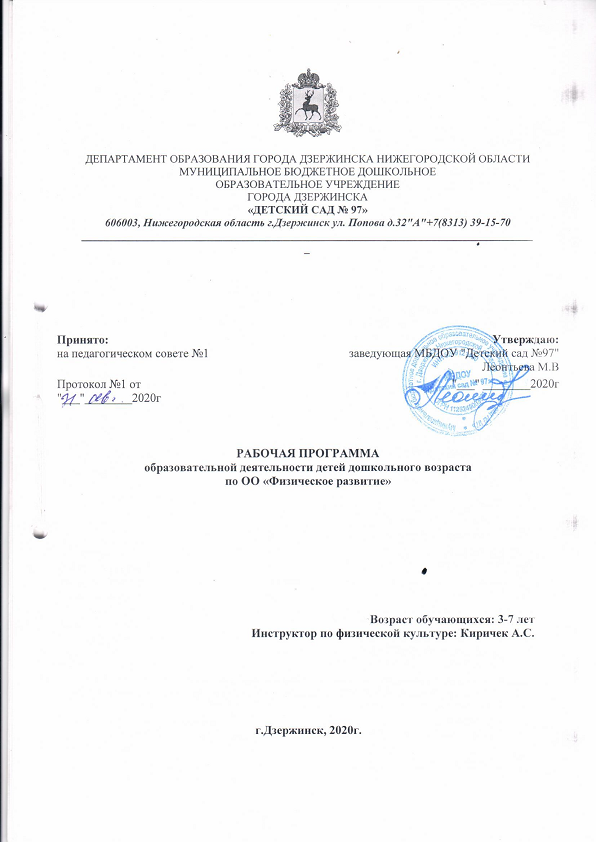 